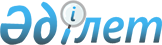 О внесении изменений в решение 13 сессии Бухар-Жырауского районного маслихата от 28 декабря 2021 года № 7 "О бюджетах сел, поселков и сельских округов района на 2022-2024 годы"Решение Бухар-Жырауского районного маслихата Карагандинской области от 1 августа 2022 года № 5
      В соответствии с Кодексом Республики Казахстан "Бюджетный кодекс Республики Казахстан", Законом Республики Казахстан "О местном государственном управлении и самоуправлении в Республике Казахстан" районный маслихат РЕШИЛ:
      1. Внести в решение Бухар-Жырауского районного маслихата от 28 декабря 2021 года №7 "О бюджетах сел, поселков и сельских округов района на 2022-2024 годы" следующие изменения:
      1) пункт 1 изложить в следующей редакции:
       "1. Утвердить бюджет поселка Ботакара на 2022-2024 годы согласно приложениям 1, 2 и 3, в том числе на 2022 год в следующих объемах: 
      1) доходы – 422 128 тысяч тенге, в том числе по: 
      налоговым поступлениям – 24 410 тысяч тенге;
      неналоговым поступлениям – 0 тысяч тенге;
      поступлениям от продажи основного капитала – 740 тысяч тенге;
      поступлениям трансфертов – 396 978 тысяч тенге;
      2) затраты – 426 941 тысяч тенге;
      3) сальдо по операциям с финансовыми активами – 0 тысяч тенге:
      приобретение финансовых активов – 0 тысяч тенге;
      поступления от продажи финансовых активов государства – 0 тысяч тенге;
      4) дефицит (профицит) бюджета – минус 0 тысяч тенге;
      5) финансирование дефицита (использование профицита) бюджета – 0 тысяч тенге, в том числе:
      поступление займов – 0 тысяч тенге; 
      погашение займов – 0 тысяч тенге;
      используемые остатки бюджетных средств – 4 813 тысяч тенге; 
      6) субвенция – 129 917 тысяч тенге.";
      2) пункт 2 изложить в следующей редакции:
      "2. Утвердить бюджет поселка Габидена Мустафина на 2022-2024 годы согласно приложениям 4, 5 и 6, в том числе на 2022 год в следующих объемах:
      1) доходы – 234 682 тысяч тенге, в том числе по: 
      налоговым поступлениям – 17 370 тысяч тенге;
      неналоговым поступлениям – 0 тысяч тенге;
      поступлениям от продажи основного капитала – 1 222 тысяч тенге;
      поступлениям трансфертов – 216 090 тысяч тенге;
      2) затраты – 236 091 тысяч тенге;
      3) сальдо по операциям с финансовыми активами – 0 тысяч тенге:
      приобретение финансовых активов – 0 тысяч тенге;
      поступления от продажи финансовых активов государства – 0 тысяч тенге;
      4) дефицит (профицит) бюджета – минус 0 тысяч тенге;
      5) финансирование дефицита (использование профицита) бюджета – 0 тысяч тенге, в том числе:
      поступление займов – 0 тысяч тенге; 
      погашение займов – 0 тысяч тенге;
      используемые остатки бюджетных средств – 1 409 тысяч тенге; 
      6) субвенция – 56 195 тысяч тенге.";
      3) пункт 4  изложить в следующей редакции:
      "4. Утвердить бюджет Доскейского сельского округа на 2022-2024 годы согласно приложениям 10, 11 и 12, в том числе на 2022 год в следующих объемах: 
      1) доходы – 185 194 тысяч тенге, в том числе по: 
      налоговым поступлениям – 24 940 тысяч тенге;
      неналоговым поступлениям – 0 тысяч тенге;
      поступлениям от продажи основного капитала – 657 тысяч тенге;
      поступлениям трансфертов – 159 597 тысяч тенге;
      2) затраты – 186 739 тысяч тенге;
      3) сальдо по операциям с финансовыми активами – 0 тысяч тенге:
      приобретение финансовых активов – 0 тысяч тенге;
      поступления от продажи финансовых активов государства – 0 тысяч тенге;
      4) дефицит (профицит) бюджета – минус 0 тысяч тенге;
      5) финансирование дефицита (использование профицита) бюджета – 0 тысяч тенге, в том числе:
      поступление займов – 0 тысяч тенге; 
      погашение займов – 0 тысяч тенге;
      используемые остатки бюджетных средств – 1 545 тысяч тенге;
      6) субвенция – 43 260 тысяч тенге.";
      4) пункт 5 изложить в следующей редакции:
      "5. Утвердить бюджет Кокпектинского сельского округа на 2022-2024 годы согласно приложениям 13, 14 и 15, в том числе на 2022 год в следующих объемах:
      1) доходы – 146 614 тысяч тенге, в том числе по: 
      налоговым поступлениям – 13 045 тысяч тенге;
      неналоговым поступлениям – 0 тысяч тенге;
      поступлениям от продажи основного капитала – 6 300 тысяч тенге;
      поступлениям трансфертов – 127 269 тысяч тенге;
      2) затраты – 148 360 тысяч тенге;
      3) сальдо по операциям с финансовыми активами – 0 тысяч тенге:
      приобретение финансовых активов – 0 тысяч тенге;
      поступления от продажи финансовых активов государства – 0 тысяч тенге;
      4) дефицит (профицит) бюджета – минус 0 тысяч тенге;
      5) финансирование дефицита (использование профицита) бюджета – 0 тысяч тенге, в том числе:
      поступление займов – 0 тысяч тенге; 
      погашение займов – 0 тысяч тенге;
      используемые остатки бюджетных средств – 1 746 тысяч тенге;
      6) субвенция – 62 347 тысяч тенге.";
      5) пункт 6 изложить в следующей редакции:
      "6. Утвердить бюджет Корнеевского сельского округа на 2022-2024 годы согласно приложениям 16, 17 и 18, в том числе на 2022 год в следующих объемах: 
      1) доходы – 72 602 тысяч тенге, в том числе по: 
      налоговым поступлениям – 3 354 тысяч тенге;
      неналоговым поступлениям – 0 тысяч тенге;
      поступлениям от продажи основного капитала – 0 тысяч тенге;
      поступлениям трансфертов – 69 248 тысяч тенге;
      2) затраты – 73 494 тысяч тенге;
      3) сальдо по операциям с финансовыми активами – 0 тысяч тенге:
      приобретение финансовых активов – 0 тысяч тенге;
      поступления от продажи финансовых активов государства – 0 тысяч тенге;
      4) дефицит (профицит) бюджета – минус 0 тысяч тенге;
      5) финансирование дефицита (использование профицита) бюджета – 0 тысяч тенге, в том числе:
      поступление займов – 0 тысяч тенге; 
      погашение займов – 0 тысяч тенге;
      используемые остатки бюджетных средств – 892 тысяч тенге;
      6) субвенция – 48 731 тысяч тенге.";
      6) пункт 7 изложить в следующей редакции:
      "7. Утвердить бюджет Петровского сельского округа на 2022-2024 годы согласно приложениям 19, 20 и 21, в том числе на 2022 год в следующих объемах: 
      1) доходы – 112 873 тысяч тенге, в том числе по: 
      налоговым поступлениям – 7 328 тысяч тенге;
      неналоговым поступлениям – 0 тысяч тенге;
      поступлениям от продажи основного капитала – 0 тысяч тенге;
      поступлениям трансфертов – 105 545 тысяч тенге;
      2) затраты – 114 010 тысяч тенге;
      3) сальдо по операциям с финансовыми активами – 0 тысяч тенге:
      приобретение финансовых активов – 0 тысяч тенге;
      поступления от продажи финансовых активов государства – 0 тысяч тенге;
      4) дефицит (профицит) бюджета – минус 0 тысяч тенге;
      5) финансирование дефицита (использование профицита) бюджета – 0 тысяч тенге, в том числе:
      поступление займов – 0 тысяч тенге; 
      погашение займов – 0 тысяч тенге;
      используемые остатки бюджетных средств – 1 137 тысяч тенге;
      6) субвенция – 53 009 тысяч тенге.";
      7) пункт 8 изложить в следующей редакции:
      "8. Утвердить бюджет сельского округа Баймырза на 2022-2024 годы согласно приложениям 22, 23 и 24, в том числе на 2022 год в следующих объемах: 
      1) доходы – 73 397 тысяч тенге, в том числе по: 
      налоговым поступлениям – 7 346 тысяч тенге;
      неналоговым поступлениям – 0 тысяч тенге;
      поступлениям от продажи основного капитала – 0 тысяч тенге;
      поступлениям трансфертов – 66 051 тысяч тенге;
      2) затраты – 74 065 тысяч тенге;
      3) сальдо по операциям с финансовыми активами – 0 тысяч тенге:
      приобретение финансовых активов – 0 тысяч тенге;
      поступления от продажи финансовых активов государства – 0 тысяч тенге;
      4) дефицит (профицит) бюджета – минус 0 тысяч тенге;
      5) финансирование дефицита (использование профицита) бюджета – 0 тысяч тенге, в том числе:
      поступление займов – 0 тысяч тенге; 
      погашение займов – 0 тысяч тенге;
      используемые остатки бюджетных средств – 668 тысяч тенге;
      6) субвенция – 45 848 тысяч тенге.";
      8) пункт 9 изложить в следующей редакции:
      "9. Утвердить бюджет Ростовского сельского округа на 2022-2024 годы согласно приложениям 25, 26 и 27, в том числе на 2022 год в следующих объемах: 
      1) доходы – 126 558 тысяч тенге, в том числе по: 
      налоговым поступлениям – 7 447 тысяч тенге;
      неналоговым поступлениям – 440 тысяч тенге;
      поступлениям от продажи основного капитала – 285 тысяч тенге;
      поступлениям трансфертов – 118 386 тысяч тенге;
      2) затраты – 127 194 тысяч тенге;
      3) сальдо по операциям с финансовыми активами – 0 тысяч тенге:
      приобретение финансовых активов – 0 тысяч тенге;
      поступления от продажи финансовых активов государства – 0 тысяч тенге;
      4) дефицит (профицит) бюджета – минус 0 тысяч тенге;
      5) финансирование дефицита (использование профицита) бюджета – 0 тысяч тенге, в том числе:
      поступление займов – 0 тысяч тенге; 
      погашение займов – 0 тысяч тенге;
      используемые остатки бюджетных средств – 636 тысяч тенге;
      6) субвенция – 68 058 тысяч тенге.";
      9) пункт 10  изложить в следующей редакции:
      "10. Утвердить бюджет Уштобинского сельского округа на 2022-2024 годы согласно приложениям 28, 29 и 30, в том числе на 2022 год в следующих объемах: 
      1) доходы – 159 516 тысяч тенге, в том числе по: 
      налоговым поступлениям – 26 470 тысяч тенге;
      неналоговым поступлениям – 173 тысяч тенге;
      поступлениям от продажи основного капитала – 1 402 тысяч тенге;
      поступлениям трансфертов – 131 471 тысяч тенге;
      2) затраты – 162 838 тысяч тенге;
      3) сальдо по операциям с финансовыми активами – 0 тысяч тенге:
      приобретение финансовых активов – 0 тысяч тенге;
      поступления от продажи финансовых активов государства – 0 тысяч тенге;
      4) дефицит (профицит) бюджета – минус 0 тысяч тенге;
      5) финансирование дефицита (использование профицита) бюджета – 0 тысяч тенге, в том числе:
      поступление займов – 0 тысяч тенге; 
      погашение займов – 0 тысяч тенге;
      используемые остатки бюджетных средств – 3 322 тысяч тенге;
      6) субвенция – 65 982 тысяч тенге.";
      10) пункт 11 изложить в следующей редакции:
      "11. Утвердить бюджет Акбельского сельского округа на 2022-2024 годы согласно приложениям 31, 32 и 33, в том числе на 2022 год в следующих объемах: 
      1) доходы – 57 966 тысяч тенге, в том числе по: 
      налоговым поступлениям – 1 516 тысяч тенге;
      неналоговым поступлениям – 0 тысяч тенге;
      поступлениям от продажи основного капитала – 0 тысяч тенге;
      поступлениям трансфертов – 56 450 тысяч тенге;
      2) затраты – 58 843 тысяч тенге;
      3) сальдо по операциям с финансовыми активами – 0 тысяч тенге:
      приобретение финансовых активов – 0 тысяч тенге;
      поступления от продажи финансовых активов государства – 0 тысяч тенге;
      4) дефицит (профицит) бюджета – минус 0 тысяч тенге;
      5) финансирование дефицита (использование профицита) бюджета – 0 тысяч тенге, в том числе:
      поступление займов – 0 тысяч тенге; 
      погашение займов – 0 тысяч тенге;
      используемые остатки бюджетных средств – 877 тысяч тенге;
      6) субвенция – 33 778 тысяч тенге.";
      11) пункт 12 изложить в следующей редакции:
      "12. Утвердить бюджет села Акоре на 2022-2024 годы согласно приложениям 34, 35 и 36, в том числе на 2022 год в следующих объемах: 
      1) доходы – 33 092 тысяч тенге, в том числе по: 
      налоговым поступлениям – 2 007 тысяч тенге;
      неналоговым поступлениям – 0 тысяч тенге;
      поступлениям от продажи основного капитала – 0 тысяч тенге;
      поступлениям трансфертов – 31 085 тысяч тенге;
      2) затраты – 33 188 тысяч тенге;
      3) сальдо по операциям с финансовыми активами – 0 тысяч тенге:
      приобретение финансовых активов – 0 тысяч тенге;
      поступления от продажи финансовых активов государства – 0 тысяч тенге;
      4) дефицит (профицит) бюджета – минус 0 тысяч тенге;
      5) финансирование дефицита (использование профицита) бюджета – 0 тысяч тенге, в том числе:
      поступление займов – 0 тысяч тенге; 
      погашение займов – 0 тысяч тенге;
      используемые остатки бюджетных средств – 96 тысяч тенге;
      6) субвенция – 27 509 тысяч тенге.";
      12) пункт 13 изложить в следующей редакции:
      "13. Утвердить бюджет Актобинского сельского округа на 2022-2024 годы согласно приложениям 37, 38 и 39, в том числе на 2022 год в следующих объемах: 
      1) доходы – 40 068 тысяч тенге, в том числе по: 
      налоговым поступлениям – 1 678 тысяч тенге;
      неналоговым поступлениям – 0 тысяч тенге;
      поступлениям от продажи основного капитала – 0 тысяч тенге;
      поступлениям трансфертов – 38 390 тысяч тенге;
      2) затраты – 41 148тысяч тенге;
      3) сальдо по операциям с финансовыми активами – 0 тысяч тенге:
      приобретение финансовых активов – 0 тысяч тенге;
      поступления от продажи финансовых активов государства – 0 тысяч тенге;
      4) дефицит (профицит) бюджета – минус 0 тысяч тенге;
      5) финансирование дефицита (использование профицита) бюджета – 0 тысяч тенге, в том числе:
      поступление займов – 0 тысяч тенге; 
      погашение займов – 0 тысяч тенге;
      используемые остатки бюджетных средств – 1 080 тысяч тенге;
      6) субвенция – 28 098 тысяч тенге.";
      13) пункт 14 изложить в следующей редакции:
      "14. Утвердить бюджет Белагашского сельского округа на 2022-2024 годы согласно приложениям 40, 41 и 42, в том числе на 2022 год в следующих объемах: 
      1) доходы – 37 349 тысяч тенге, в том числе по: 
      налоговым поступлениям – 1 407 тысяч тенге;
      неналоговым поступлениям – 0 тысяч тенге;
      поступлениям от продажи основного капитала – 0 тысяч тенге;
      поступлениям трансфертов – 35 942 тысяч тенге;
      2) затраты – 37 523 тысяч тенге;
      3) сальдо по операциям с финансовыми активами – 0 тысяч тенге:
      приобретение финансовых активов – 0 тысяч тенге;
      поступления от продажи финансовых активов государства – 0 тысяч тенге;
      4) дефицит (профицит) бюджета – минус 0 тысяч тенге;
      5) финансирование дефицита (использование профицита) бюджета – 0 тысяч тенге, в том числе:
      поступление займов – 0 тысяч тенге; 
      погашение займов – 0 тысяч тенге;
      используемые остатки бюджетных средств – 174 тысяч тенге;
      6) субвенция – 32 002 тысяч тенге.";
      14) пункт 15 изложить в следующей редакции:
      "15. Утвердить бюджет села Ботакара на 2022-2024 годы согласно приложениям 43, 44 и 45, в том числе на 2022 год в следующих объемах:
      1) доходы – 47 075 тысяч тенге, в том числе по: 
      налоговым поступлениям – 2 300 тысяч тенге;
      неналоговым поступлениям – 0 тысяч тенге;
      поступлениям от продажи основного капитала – 0 тысяч тенге;
      поступлениям трансфертов – 44 775 тысяч тенге;
      2) затраты – 47 404 тысяч тенге;
      3) сальдо по операциям с финансовыми активами – 0 тысяч тенге:
      приобретение финансовых активов – 0 тысяч тенге;
      поступления от продажи финансовых активов государства – 0 тысяч тенге;
      4) дефицит (профицит) бюджета – минус 0 тысяч тенге;
      5) финансирование дефицита (использование профицита) бюджета – 0 тысяч тенге, в том числе:
      поступление займов – 0 тысяч тенге; 
      погашение займов – 0 тысяч тенге;
      используемые остатки бюджетных средств – 329 тысяч тенге;
      6) субвенция – 37 613 тысяч тенге.";
      15) пункт 16 изложить в следующей редакции:
      "16. Утвердить бюджет Бухар-Жырауского сельского округа на 2022-2024 годы согласно приложениям 46, 47 и 48 в том числе на 2022 год в следующих объемах: 
      1) доходы – 38 752 тысяч тенге, в том числе по: 
      налоговым поступлениям – 1 238 тысяч тенге;
      неналоговым поступлениям – 0 тысяч тенге;
      поступлениям от продажи основного капитала – 312 тысяч тенге;
      поступлениям трансфертов – 37 202 тысяч тенге;
      2) затраты – 39 235 тысяч тенге;
      3) сальдо по операциям с финансовыми активами – 0 тысяч тенге:
      приобретение финансовых активов – 0 тысяч тенге;
      поступления от продажи финансовых активов государства – 0 тысяч тенге;
      4) дефицит (профицит) бюджета – минус 0 тысяч тенге;
      5) финансирование дефицита (использование профицита) бюджета – 0 тысяч тенге, в том числе:
      поступление займов – 0 тысяч тенге; 
      погашение займов – 0 тысяч тенге;
      используемые остатки бюджетных средств – 483 тысяч тенге;
      6) субвенция – 23 649 тысяч тенге.";
      16) пункт 17 изложить в следующей редакции:
      "17. Утвердить бюджет Гагаринского сельского округа на 2022-2024 годы согласно приложениям 49, 50 и 51, в том числе на 2022 год в следующих объемах:
      1) доходы – 57 429 тысяч тенге, в том числе по: 
      налоговым поступлениям – 1 321 тысяч тенге;
      неналоговым поступлениям – 0 тысяч тенге;
      поступлениям от продажи основного капитала – 0 тысяч тенге;
      поступлениям трансфертов – 56 108 тысяч тенге;
      2) затраты – 57 429 тысяч тенге;
      3) сальдо по операциям с финансовыми активами – 0 тысяч тенге:
      приобретение финансовых активов – 0 тысяч тенге;
      поступления от продажи финансовых активов государства – 0 тысяч тенге;
      4) дефицит (профицит) бюджета – минус 0 тысяч тенге;
      5) финансирование дефицита (использование профицита) бюджета – 0 тысяч тенге, в том числе:
      поступление займов – 0 тысяч тенге; 
      погашение займов – 0 тысяч тенге;
      используемые остатки бюджетных средств – 0 тысяч тенге;
      6) субвенция – 35 467 тысяч тенге.";
      17) пункт 18 изложить в следующей редакции:
      "18. Утвердить бюджет села Жанаталап на 2022-2024 годы согласно приложениям 52, 53 и 54, в том числе на 2022 год в следующих объемах:
      1) доходы – 62 835 тысяч тенге, в том числе по: 
      налоговым поступлениям – 2 069 тысяч тенге;
      неналоговым поступлениям – 0 тысяч тенге;
      поступлениям от продажи основного капитала – 0 тысяч тенге;
      поступлениям трансфертов – 60 766 тысяч тенге;
      2) затраты – 62 998 тысяч тенге;
      3) сальдо по операциям с финансовыми активами – 0 тысяч тенге:
      приобретение финансовых активов – 0 тысяч тенге;
      поступления от продажи финансовых активов государства – 0 тысяч тенге;
      4) дефицит (профицит) бюджета – минус 0 тысяч тенге;
      5) финансирование дефицита (использование профицита) бюджета – 0 тысяч тенге, в том числе:
      поступление займов – 0 тысяч тенге; 
      погашение займов – 0 тысяч тенге;
      используемые остатки бюджетных средств – 163 тысяч тенге;
      6) субвенция – 33 944 тысяч тенге.";
      18) пункт 19 изложить в следующей редакции:
      "19. Утвердить бюджет Каражарского сельского округа на 2022-2024 годы согласно приложениям 55, 56 и 57, в том числе на 2022 год в следующих объемах:
      1) доходы – 73 502 тысяч тенге, в том числе по: 
      налоговым поступлениям – 3 311 тысяч тенге;
      неналоговым поступлениям – 0 тысяч тенге;
      поступлениям от продажи основного капитала – 0 тысяч тенге;
      поступлениям трансфертов – 70 191 тысяч тенге;
      2) затраты – 73 700 тысяч тенге;
      3) сальдо по операциям с финансовыми активами – 0 тысяч тенге:
      приобретение финансовых активов – 0 тысяч тенге;
      поступления от продажи финансовых активов государства – 0 тысяч тенге;
      4) дефицит (профицит) бюджета – минус 0 тысяч тенге;
      5) финансирование дефицита (использование профицита) бюджета – 0 тысяч тенге, в том числе:
      поступление займов – 0 тысяч тенге; 
      погашение займов – 0 тысяч тенге;
      используемые остатки бюджетных средств – 198 тысяч тенге;
      6) субвенция – 47 111 тысяч тенге.";
      19) пункт 20 изложить в следующей редакции:
      "20. Утвердить бюджет села Каракудук на 2022-2024 годы согласно приложениям 58, 59 и 60, в том числе на 2022 год в следующих объемах:
      1) доходы – 53 690 тенге, в том числе по: 
      налоговым поступлениям – 4 678 тысяч тенге;
      неналоговым поступлениям – 0 тысяч тенге;
      поступлениям от продажи основного капитала – 0 тысяч тенге;
      поступлениям трансфертов – 49 012 тысяч тенге;
      2) затраты – 54 937 тысяч тенге;
      3) сальдо по операциям с финансовыми активами – 0 тысяч тенге:
      приобретение финансовых активов – 0 тысяч тенге;
      поступления от продажи финансовых активов государства – 0 тысяч тенге;
      4) дефицит (профицит) бюджета – минус 0 тысяч тенге;
      5) финансирование дефицита (использование профицита) бюджета – 0 тысяч тенге, в том числе:
      поступление займов – 0 тысяч тенге; 
      погашение займов – 0 тысяч тенге;
      используемые остатки бюджетных средств – 1 247 тысяч тенге;
      6) субвенция – 31 949 тысяч тенге.";
      20) пункт 21 изложить в следующей редакции:
      "21. Утвердить бюджет Кызылкаинского сельского округа на 2022-2024 годы согласно приложениям 61, 62 и 63, в том числе на 2022 год в следующих объемах:
      1) доходы – 67 085 тысяч тенге, в том числе по: 
      налоговым поступлениям – 2 582 тысяч тенге;
      неналоговым поступлениям – 360 тысяч тенге;
      поступлениям от продажи основного капитала – 0 тысяч тенге;
      поступлениям трансфертов – 64 143 тысяч тенге;
      2) затраты – 67 181 тысяч тенге;
      3) сальдо по операциям с финансовыми активами – 0 тысяч тенге:
      приобретение финансовых активов – 0 тысяч тенге;
      поступления от продажи финансовых активов государства – 0 тысяч тенге;
      4) дефицит (профицит) бюджета – минус 0 тысяч тенге;
      5) финансирование дефицита (использование профицита) бюджета – 0 тысяч тенге, в том числе:
      поступление займов – 0 тысяч тенге; 
      погашение займов – 0 тысяч тенге;
      используемые остатки бюджетных средств – 96 тысяч тенге;
      6) субвенция – 38 588 тысяч тенге.";
      21) пункт 22 изложить в следующей редакции:
      "22. Утвердить бюджет Новоузенского сельского округа на 2022-2024 годы согласно приложениям 64, 65 и 66, в том числе на 2022 год в следующих объемах:
      1) доходы – 69 929 тысяч тенге, в том числе по: 
      налоговым поступлениям – 8 375 тысяч тенге;
      неналоговым поступлениям – 0 тысяч тенге;
      поступлениям от продажи основного капитала – 1 900 тысяч тенге;
      поступлениям трансфертов – 59 654 тысяч тенге;
      2) затраты – 70 973 тысяч тенге;
      3) сальдо по операциям с финансовыми активами – 0 тысяч тенге:
      приобретение финансовых активов – 0 тысяч тенге;
      поступления от продажи финансовых активов государства – 0 тысяч тенге;
      4) дефицит (профицит) бюджета – минус 0 тысяч тенге;
      5) финансирование дефицита (использование профицита) бюджета – 0 тысяч тенге, в том числе:
      поступление займов – 0 тысяч тенге; 
      погашение займов – 0 тысяч тенге;
      используемые остатки бюджетных средств – 1 044 тысяч тенге;
      6) субвенция – 41 404 тысяч тенге.";
      22) пункт 23 изложить в следующей редакции:
      "23. Утвердить бюджет Самаркандского сельского округа на 2022-2024 годы согласно приложениям 67, 68 и 69, в том числе на 2022 год в следующих объемах:
      1) доходы – 75 311 тысяч тенге, в том числе по: 
      налоговым поступлениям – 4 033 тысяч тенге;
      неналоговым поступлениям – 0 тысяч тенге;
      поступлениям от продажи основного капитала – 0 тысяч тенге;
      поступлениям трансфертов – 71 278 тысяч тенге;
      2) затраты – 75 566 тысяч тенге;
      3) сальдо по операциям с финансовыми активами – 0 тысяч тенге:
      приобретение финансовых активов – 0 тысяч тенге;
      поступления от продажи финансовых активов государства – 0 тысяч тенге;
      4) дефицит (профицит) бюджета – минус 0 тысяч тенге;
      5) финансирование дефицита (использование профицита) бюджета – 0 тысяч тенге, в том числе:
      поступление займов – 0 тысяч тенге; 
      погашение займов – 0 тысяч тенге;
      используемые остатки бюджетных средств – 255 тысяч тенге;
      6) субвенция – 49 246 тысяч тенге.";
      23) пункт 24 изложить в следующей редакции:
      "24. Утвердить бюджет села Суыксу на 2022-2024 годы согласно приложениям 70, 71 и 72, в том числе на 2022 год в следующих объемах:
      1) доходы – 41 883 тысяч тенге, в том числе по: 
      налоговым поступлениям – 1 203 тысяч тенге;
      неналоговым поступлениям – 0 тысяч тенге;
      поступлениям от продажи основного капитала – 0 тысяч тенге;
      поступлениям трансфертов – 40 680 тысяч тенге;
      2) затраты – 41 883 тысяч тенге;
      3) сальдо по операциям с финансовыми активами – 0 тысяч тенге:
      приобретение финансовых активов – 0 тысяч тенге;
      поступления от продажи финансовых активов государства – 0 тысяч тенге;
      4) дефицит (профицит) бюджета – минус 0 тысяч тенге;
      5) финансирование дефицита (использование профицита) бюджета – 0 тысяч тенге, в том числе:
      поступление займов – 0 тысяч тенге; 
      погашение займов – 0 тысяч тенге;
      используемые остатки бюджетных средств – 0 тысяч тенге;
      6) субвенция – 26 399 тысяч тенге.";
      24) пункт 25 изложить в следующей редакции:
      "25. Утвердить бюджет Тогызкудукского сельского округа на 2022-2024 годы согласно приложениям 73, 74 и 75, в том числе на 2022 год в следующих объемах:
      1) доходы – 50 701 тысяч тенге, в том числе по: 
      налоговым поступлениям – 5 512 тысяч тенге;
      неналоговым поступлениям – 0 тысяч тенге;
      поступлениям от продажи основного капитала – 5 214 тысяч тенге;
      поступлениям трансфертов – 39 975 тысяч тенге;
      2) затраты – 51 274 тысяч тенге;
      3) сальдо по операциям с финансовыми активами – 0 тысяч тенге:
      приобретение финансовых активов – 0 тысяч тенге;
      поступления от продажи финансовых активов государства – 0 тысяч тенге;
      4) дефицит (профицит) бюджета – минус 0 тысяч тенге;
      5) финансирование дефицита (использование профицита) бюджета – 0 тысяч тенге, в том числе:
      поступление займов – 0 тысяч тенге; 
      погашение займов – 0 тысяч тенге;
      используемые остатки бюджетных средств – 573 тысяч тенге;
      6) субвенция – 27 506 тысяч тенге.";
      25) пункт 26 изложить в следующей редакции:
      "26. Утвердить бюджет сельского округа Тузды на 2022-2024 годы согласно приложениям 76, 77 и 78, в том числе на 2022 год в следующих объемах:
      1) доходы – 83 708 тысяч тенге, в том числе по: 
      налоговым поступлениям – 3 479 тысяч тенге;
      неналоговым поступлениям – 0 тысяч тенге;
      поступлениям от продажи основного капитала – 0 тысяч тенге;
      поступлениям трансфертов – 80 229 тысяч тенге;
      2) затраты – 84 082 тысяч тенге;
      3) сальдо по операциям с финансовыми активами – 0 тысяч тенге:
      приобретение финансовых активов – 0 тысяч тенге;
      поступления от продажи финансовых активов государства – 0 тысяч тенге;
      4) дефицит (профицит) бюджета – минус 0 тысяч тенге;
      5) финансирование дефицита (использование профицита) бюджета – 0 тысяч тенге, в том числе:
      поступление займов – 0 тысяч тенге; 
      погашение займов – 0 тысяч тенге;
      используемые остатки бюджетных средств – 374 тысяч тенге;
      6) субвенция – 38 941 тысяч тенге.";
      26) пункт 27 изложить в следующей редакции:
      "27. Утвердить бюджет Умуткерского сельского округа на 2022-2024 годы согласно приложениям 79, 80 и 81, в том числе на 2022 год в следующих объемах:
      1) доходы – 64 003 тысяч тенге, в том числе по: 
      налоговым поступлениям – 1 570 тысяч тенге;
      неналоговым поступлениям – 0 тысяч тенге;
      поступлениям от продажи основного капитала – 138 тысяч тенге;
      поступлениям трансфертов – 62 295 тысяч тенге;
      2) затраты – 64 752 тысяч тенге;
      3) сальдо по операциям с финансовыми активами – 0 тысяч тенге:
      приобретение финансовых активов – 0 тысяч тенге;
      поступления от продажи финансовых активов государства – 0 тысяч тенге;
      4) дефицит (профицит) бюджета – минус 0 тысяч тенге;
      5) финансирование дефицита (использование профицита) бюджета – 0 тысяч тенге, в том числе:
      поступление займов – 0 тысяч тенге; 
      погашение займов – 0 тысяч тенге;
      используемые остатки бюджетных средств – 749 тысяч тенге;
      6) субвенция – 35 301 тысяч тенге.";
      27) пункт 28 изложить в следующей редакции:
      "28. Утвердить бюджет Центрального сельского округа на 2022-2024 годы согласно приложениям 82, 83 и 84, в том числе на 2022 год в следующих объемах:
      1) доходы – 71 791 тысяч тенге, в том числе по: 
      налоговым поступлениям – 8 202 тысяч тенге;
      неналоговым поступлениям – 0 тысяч тенге;
      поступлениям от продажи основного капитала – 0 тысяч тенге;
      поступлениям трансфертов – 63 589 тысяч тенге;
      2) затраты – 72 336 тысяч тенге;
      3) сальдо по операциям с финансовыми активами – 0 тысяч тенге:
      приобретение финансовых активов – 0 тысяч тенге;
      поступления от продажи финансовых активов государства – 0 тысяч тенге;
      4) дефицит (профицит) бюджета – минус 0 тысяч тенге;
      5) финансирование дефицита (использование профицита) бюджета – 0 тысяч тенге, в том числе:
      поступление займов – 0 тысяч тенге; 
      погашение займов – 0 тысяч тенге;
      используемые остатки бюджетных средств – 545 тысяч тенге;
      6) субвенция – 40 678 тысяч тенге.";
      28) пункт 29 изложить в следующей редакции:
      "29. Утвердить бюджет Шешенкаринского сельского округа на 2022-2024 годы согласно приложениям 85, 86 и 87, в том числе на 2022 год в следующих объемах:
      1) доходы – 58 981 тысяч тенге, в том числе по: 
      налоговым поступлениям – 44 387 тысяч тенге;
      неналоговым поступлениям – 0 тысяч тенге;
      поступлениям от продажи основного капитала – 0 тысяч тенге;
      поступлениям трансфертов – 14 594 тысяч тенге;
      2) затраты – 60 741 тысяч тенге;
      3) сальдо по операциям с финансовыми активами – 0 тысяч тенге:
      приобретение финансовых активов – 0 тысяч тенге;
      поступления от продажи финансовых активов государства – 0 тысяч тенге;
      4) дефицит (профицит) бюджета – минус 0 тысяч тенге;
      5) финансирование дефицита (использование профицита) бюджета – 0 тысяч тенге, в том числе:
      поступление займов – 0 тысяч тенге; 
      погашение займов – 0 тысяч тенге;
      используемые остатки бюджетных средств – 1 760 тысяч тенге;
      6) субвенция – 4 566 тысяч тенге.";
      приложения 1, 4, 10, 13, 16, 19, 22, 25, 28, 31, 34, 37, 40, 43, 46, 49, 52, 55, 58, 61, 64, 67, 70, 73, 76, 79, 82, 85 к указанному решению изложить в новой редакции согласно приложениям 1, 2, 3, 4, 5, 6, 7, 8, 9, 10, 11, 12, 13, 14, 15, 16, 17, 18, 19, 20, 21, 22, 23, 24, 25, 26, 27, 28 к настоящему решению.
      29. Настоящее решение вводится в действие с 1 января 2022 года. Бюджет поселка Ботакара на 2022 год Бюджет поселка Габидена Мустафина на 2022 год Бюджет Доскейского сельского округа на 2022 год Бюджет Кокпектинского сельского округа на 2022 год Бюджет сельского округа Керней на 2022 год Бюджет Петровского сельского округа на 2022 год Бюджет сельского округа Баймырза на 2022 год Бюджет Ростовского сельского округа на 2022 год Бюджет Уштобинского сельского округа на 2022 год Бюджет Акбельского сельского округа на 2022 год Бюджет села Акоре на 2022 год Бюджет Актобинского сельского округа на 2022 год Бюджет Белагашского сельского округа на 2022 год Бюджет села Ботакара на 2022 год Бюджет Бухар-Жырауского сельского округа на 2022 год Бюджет Гагаринского сельского округа на 2022 год Бюджет села Жанаталап на 2022 год Бюджет Каражарского сельского округа на 2022 год Бюджет села Каракудук на 2022 год Бюджет Кызылкаинского сельского округа на 2022 год Бюджет Новоузенского сельского округа на 2022 год Бюджет Самаркандского сельского округа на 2022 год Бюджет села Суыксу на 2022 год Бюджет Тогызкудукского сельского округа на 2022 год Бюджет сельского округа Тузды на 2022 год Бюджет Умуткерского сельского округа на 2022 год Бюджет Центрального сельского округа на 2022 год Бюджет Шешенкаринского сельского округа на 2022 год
					© 2012. РГП на ПХВ «Институт законодательства и правовой информации Республики Казахстан» Министерства юстиции Республики Казахстан
				
      Секретарь маслихата

А. Әли
Приложение 1 к решению
19 сессии Бухар-Жырауского
районного маслихата
от 01 августа 2022 года №5Приложение 1 к решению
13 сессии Бухар-Жырауского
районного маслихата
от 28 декабря 2021 года №7
Категория
Категория
Категория
Категория
Сумма (тысяч тенге)
Класс
Класс
Класс
Сумма (тысяч тенге)
Подкласс 
Подкласс 
Сумма (тысяч тенге)
 Наименование
Сумма (тысяч тенге)
1
2
3
4
5
I. Доходы
422 128
1
Налоговые поступления
24 410
01
Подоходный налог
4 000
2
Индивидуальный подоходный налог
4 000
04
Hалоги на собственность
19 160
1
Hалоги на имущество
360
3
Земельный налог
1 500
4
Hалог на транспортные средства
17 300
05
Внутренние налоги на товары, работы и услуги
1 250
3
Поступления за использование природных и других ресурсов
1 250
2
Неналоговые поступления
0
3
Поступления от продажи основного капитала
740
03
Продажа земли и нематериальных активов
740
1
Продажа земли
740
4
Поступления трансфертов
396 978
02
Трансферты из вышестоящих органов государственного управления
396 978
3
Трансферты из районного (города областного значения) бюджета
396 978
Функциональная группа
Функциональная группа
Функциональная группа
Функциональная группа
Функциональная группа
Сумма (тысяч тенге)
Функциональная подгруппа
Функциональная подгруппа
Функциональная подгруппа
Функциональная подгруппа
Сумма (тысяч тенге)
Администратор бюджетных программ
Администратор бюджетных программ
Администратор бюджетных программ
Сумма (тысяч тенге)
Программа
Программа
Сумма (тысяч тенге)
Наименование
Наименование
Сумма (тысяч тенге)
1
2
3
4
5
6
II. Затраты
426 941
01
Государственные услуги общего характера
173 619
1
Представительные, исполнительные и другие органы, выполняющие общие функции государственного управления
173 619
124
Aппарат акима города районного значения, села, поселка, сельского округа
173 619
001
Услуги по обеспечению деятельности акима города районного значения, села, поселка, сельского округа
162 889
022
Капитальные расходы государственного органа
10 730
07
Жилищно-коммунальное хозяйство
220 453
3
Благоустройство населенных пунктов
220 453
124
Aппарат акима города районного значения, села, поселка, сельского округа
220 453
008
Освещение улиц в населенных пунктах
52 685
009
Обеспечение санитарии населенных пунктов
9 896
011
Благоустройство и озеленение населенных пунктов
157 872
08
Культура, спорт, туризм и информационное пространство
400
1
Деятельность в области культуры
200
124
Aппарат акима города районного значения, села, поселка, сельского округа
200
006
Поддержка культурно-досуговой работы на местном уровне
200
2
Спорт
200
124
Aппарат акима города районного значения, села, поселка, сельского округа
200
028
Проведение физкультурно-оздоровительных и спортивных мероприятий на местном уровне
200
12
Транспорт и коммуникации
32 467
1
Автомобильный транспорт
32 467
124
Aппарат акима города районного значения, села, поселка, сельского округа
32 467
013
Обеспечение функционирования автомобильных дорог в городах районного значения, селах, поселках, сельских округах
32 467
15
Трансферты
2
1
Трансферты
2
124
Aппарат акима города районного значения, села, поселка, сельского округа
2
048
Возврат неиспользованных (недоиспользованных) целевых трансфертов
2
Категория
Категория
Категория
Категория
Сумма (тысяч тенге)
Класс
Класс
Класс
Сумма (тысяч тенге)
Подкласс
Подкласс
Сумма (тысяч тенге)
Наименование
Сумма (тысяч тенге)
1
2
3
4
5
Погашение бюджетных кредитов
0
5
Погашение бюджетных кредитов
0
1
Погашение бюджетных кредитов
0
1
Погашение бюджетных кредитов, выданных из государственного бюджета
0
Функциональная группа
Функциональная группа
Функциональная группа
Функциональная группа
Функциональная группа
Сумма (тысяч тенге)
Функциональная подгруппа
Функциональная подгруппа
Функциональная подгруппа
Функциональная подгруппа
Сумма (тысяч тенге)
Администратор бюджетных программ
Администратор бюджетных программ
Администратор бюджетных программ
Сумма (тысяч тенге)
Программа
Программа
Сумма (тысяч тенге)
Наименование
Сумма (тысяч тенге)
1
2
3
4
5
6
IV. Сальдо по операциям с финансовыми активами
0
Приобретение финансовых активов 
0
Категория
Категория
Категория
Категория
Сумма (тысяч тенге)
Класс
Класс
Класс
Сумма (тысяч тенге)
Подкласс
Подкласс
Сумма (тысяч тенге)
Наименование
Сумма (тысяч тенге)
1
2
3
4
5
Поступление от продажи финансовых активов государства
0
Функциональная группа
Функциональная группа
Функциональная группа
Функциональная группа
Функциональная группа
Сумма (тысяч тенге)
Функциональная подгруппа
Функциональная подгруппа
Функциональная подгруппа
Функциональная подгруппа
Сумма (тысяч тенге)
Администратор бюджетных программ
Администратор бюджетных программ
Администратор бюджетных программ
Сумма (тысяч тенге)
Программа
Программа
Сумма (тысяч тенге)
Наименование
Сумма (тысяч тенге)
1
2
3
4
5
6
V. Дефицит (профицит) бюджета 
0
VI. Финансирование дефицита (использование профицита) бюджета 
0Приложение 2 к решению
19 сессии Бухар-Жырауского
районного маслихата
от 01 августа 2022 года №5Приложение 4 к решению
13 сессии Бухар-Жырауского
районного маслихата
от 28 декабря 2021 года №7
Категория
Категория
Категория
Категория
Сумма (тысяч тенге)
Класс
Класс
Класс
Сумма (тысяч тенге)
Подкласс 
Подкласс 
Сумма (тысяч тенге)
 Наименование
Сумма (тысяч тенге)
1
2
3
4
5
I. Доходы
234 682
1
Налоговые поступления
17 370
01
Подоходный налог
2 500
2
Индивидуальный подоходный налог
2 500
04
Hалоги на собственность
7 070
1
Hалоги на имущество
270
3
Земельный налог
320
4
Hалог на транспортные средства
6 480
05
Внутренние налоги на товары, работы и услуги
7 800
3
Поступления за использование природных и других ресурсов
7 800
2
Неналоговые поступления
0
3
Поступления от продажи основного капитала
1 222
03
Продажа земли и нематериальных активов
1 222
1
Продажа земли
1 222
4
Поступления трансфертов
216 090
02
Трансферты из вышестоящих органов государственного управления
216 090
3
Трансферты из районного (города областного значения) бюджета
216 090
Функциональная группа
Функциональная группа
Функциональная группа
Функциональная группа
Функциональная группа
Сумма (тысяч тенге)
Функциональная подгруппа
Функциональная подгруппа
Функциональная подгруппа
Функциональная подгруппа
Сумма (тысяч тенге)
Администратор бюджетных программ
Администратор бюджетных программ
Администратор бюджетных программ
Сумма (тысяч тенге)
Программа
Программа
Сумма (тысяч тенге)
Наименование
Наименование
Сумма (тысяч тенге)
1
2
3
4
5
6
II. Затраты
236 091
01
Государственные услуги общего характера
56 162
1
Представительные, исполнительные и другие органы, выполняющие общие функции государственного управления
56 162
124
Aппарат акима города районного значения, села, поселка, сельского округа
56 162
001
Услуги по обеспечению деятельности акима города районного значения, села, поселка, сельского округа
54 282
022
Капитальные расходы государственного органа
1 880
07
Жилищно-коммунальное хозяйство
67 460
2
Коммунальное хозяйство
8 382
124
Aппарат акима города районного значения, села, поселка, сельского округа
8 382
014
Организация водоснабжения населенных пунктов
8 382
3
Благоустройство населенных пунктов
59 078
124
Aппарат акима города районного значения, села, поселка, сельского округа
59 078
008
Освещение улиц в населенных пунктах
17 603
009
Обеспечение санитарии населенных пунктов
5 476
011
Благоустройство и озеленение населенных пунктов
35 999
08
Культура, спорт, туризм и информационное пространство
340
1
Деятельность в области культуры
200
124
Aппарат акима города районного значения, села, поселка, сельского округа
200
006
Поддержка культурно-досуговой работы на местном уровне
200
2
Спорт
140
124
Aппарат акима города районного значения, села, поселка, сельского округа
140
028
Проведение физкультурно-оздоровительных и спортивных мероприятий на местном уровне
140
12
Транспорт и коммуникации
112 128
1
Автомобильный транспорт
112 128
124
Aппарат акима города районного значения, села, поселка, сельского округа
112 128
013
Обеспечение функционирования автомобильных дорог в городах районного значения, селах, поселках, сельских округах
6 425
045
Капитальный и средний ремонт автомобильных дорог в городах районного значения, селах, поселках, сельских округах
105 703
15
Трансферты
1
1
Трансферты
1
124
Aппарат акима города районного значения, села, поселка, сельского округа
1
048
Возврат неиспользованных (недоиспользованных) целевых трансфертов
1
Категория
Категория
Категория
Категория
Сумма (тысяч тенге)
Класс
Класс
Класс
Сумма (тысяч тенге)
Подкласс
Подкласс
Сумма (тысяч тенге)
Наименование
Сумма (тысяч тенге)
1
2
3
4
5
Погашение бюджетных кредитов
0
5
Погашение бюджетных кредитов
0
1
Погашение бюджетных кредитов
0
1
Погашение бюджетных кредитов, выданных из государственного бюджета
0
Функциональная группа
Функциональная группа
Функциональная группа
Функциональная группа
Функциональная группа
Сумма (тысяч тенге)
Функциональная подгруппа
Функциональная подгруппа
Функциональная подгруппа
Функциональная подгруппа
Сумма (тысяч тенге)
Администратор бюджетных программ
Администратор бюджетных программ
Администратор бюджетных программ
Сумма (тысяч тенге)
Программа
Программа
Сумма (тысяч тенге)
Наименование
Сумма (тысяч тенге)
1
2
3
4
5
6
IV. Сальдо по операциям с финансовыми активами
0
Приобретение финансовых активов 
0
Категория
Категория
Категория
Категория
Сумма (тысяч тенге)
Класс
Класс
Класс
Сумма (тысяч тенге)
Подкласс
Подкласс
Сумма (тысяч тенге)
Наименование
Сумма (тысяч тенге)
1
2
3
4
5
Поступление от продажи финансовых активов государства
0
Функциональная группа
Функциональная группа
Функциональная группа
Функциональная группа
Функциональная группа
Сумма (тысяч тенге)
Функциональная подгруппа
Функциональная подгруппа
Функциональная подгруппа
Функциональная подгруппа
Сумма (тысяч тенге)
Администратор бюджетных программ
Администратор бюджетных программ
Администратор бюджетных программ
Сумма (тысяч тенге)
Программа
Программа
Сумма (тысяч тенге)
Наименование
Сумма (тысяч тенге)
1
2
3
4
5
6
V. Дефицит (профицит) бюджета 
0
VI. Финансирование дефицита (использование профицита) бюджета 
0Приложение 3 к решению
19 сессии Бухар-Жырауского
районного маслихата
от 01 августа 2022 года №5Приложение 10 к решению
13 сессии Бухар-Жырауского
районного маслихата
от 28 декабря 2021 года №7
Категория
Категория
Категория
Категория
Сумма (тысяч тенге)
Класс
Класс
Класс
Сумма (тысяч тенге)
Подкласс 
Подкласс 
Сумма (тысяч тенге)
 Наименование
Сумма (тысяч тенге)
1
2
3
4
5
I. Доходы
185 194
1
Налоговые поступления
24 940
01
Подоходный налог
10 000
2
Индивидуальный подоходный налог
10 000
04
Hалоги на собственность
13 240
1
Hалоги на имущество
1 100
3
Земельный налог
140
4
Hалог на транспортные средства
12 000
05
Внутренние налоги на товары, работы и услуги
1 700
3
Поступления за использование природных и других ресурсов
1 700
2
Неналоговые поступления
0
3
Поступления от продажи основного капитала
657
03
Продажа земли и нематериальных активов
657
1
Продажа земли
657
4
Поступления трансфертов
159 597
02
Трансферты из вышестоящих органов государственного управления
159 597
3
Трансферты из районного (города областного значения) бюджета
159 597
Функциональная группа
Функциональная группа
Функциональная группа
Функциональная группа
Функциональная группа
Сумма (тысяч тенге)
Функциональная подгруппа
Функциональная подгруппа
Функциональная подгруппа
Функциональная подгруппа
Сумма (тысяч тенге)
Администратор бюджетных программ
Администратор бюджетных программ
Администратор бюджетных программ
Сумма (тысяч тенге)
Программа
Программа
Сумма (тысяч тенге)
Наименование
Наименование
Сумма (тысяч тенге)
1
2
3
4
5
6
II. Затраты
186 739
01
Государственные услуги общего характера
108 773
1
Представительные, исполнительные и другие органы, выполняющие общие функции государственного управления
108 773
124
Aппарат акима города районного значения, села, поселка, сельского округа
108 773
001
Услуги по обеспечению деятельности акима города районного значения, села, поселка, сельского округа
104 565
022
Капитальные расходы государственного органа
4 208
07
Жилищно-коммунальное хозяйство
57 966
2
Коммунальное хозяйство
4 411
124
Aппарат акима города районного значения, села, поселка, сельского округа
4 411
014
Организация водоснабжения населенных пунктов
4 411
3
Благоустройство населенных пунктов
53 555
124
Aппарат акима города районного значения, села, поселка, сельского округа
53 555
008
Освещение улиц в населенных пунктах
20 683
009
Обеспечение санитарии населенных пунктов
7 832
011
Благоустройство и озеленение населенных пунктов
25 040
08
Культура, спорт, туризм и информационное пространство
200
1
Деятельность в области культуры
100
124
Aппарат акима города районного значения, села, поселка, сельского округа
100
006
Поддержка культурно-досуговой работы на местном уровне
100
2
Спорт
100
124
Aппарат акима города районного значения, села, поселка, сельского округа
100
028
Проведение физкультурно-оздоровительных и спортивных мероприятий на местном уровне
100
12
Транспорт и коммуникации
19 798
1
Автомобильный транспорт
19 798
124
Aппарат акима города районного значения, села, поселка, сельского округа
19 798
013
Обеспечение функционирования автомобильных дорог в городах районного значения, селах, поселках, сельских округах
19 798
15
Трансферты
2
1
Трансферты
2
124
Aппарат акима города районного значения, села, поселка, сельского округа
2
048
Возврат неиспользованных (недоиспользованных) целевых трансфертов
2
Категория
Категория
Категория
Категория
Сумма (тысяч тенге)
Класс
Класс
Класс
Сумма (тысяч тенге)
Подкласс
Подкласс
Сумма (тысяч тенге)
Наименование
Сумма (тысяч тенге)
1
2
3
4
5
Погашение бюджетных кредитов
0
5
Погашение бюджетных кредитов
0
1
Погашение бюджетных кредитов
0
1
Погашение бюджетных кредитов, выданных из государственного бюджета
0
Функциональная группа
Функциональная группа
Функциональная группа
Функциональная группа
Функциональная группа
Сумма (тысяч тенге)
Функциональная подгруппа
Функциональная подгруппа
Функциональная подгруппа
Функциональная подгруппа
Сумма (тысяч тенге)
Администратор бюджетных программ
Администратор бюджетных программ
Администратор бюджетных программ
Сумма (тысяч тенге)
Программа
Программа
Сумма (тысяч тенге)
Наименование
Сумма (тысяч тенге)
1
2
3
4
5
6
IV. Сальдо по операциям с финансовыми активами
0
Приобретение финансовых активов 
0
Категория
Категория
Категория
Категория
Сумма (тысяч тенге)
Класс
Класс
Класс
Сумма (тысяч тенге)
Подкласс
Подкласс
Сумма (тысяч тенге)
Наименование
Сумма (тысяч тенге)
1
2
3
4
5
Поступление от продажи финансовых активов государства
0
Функциональная группа
Функциональная группа
Функциональная группа
Функциональная группа
Функциональная группа
Сумма (тысяч тенге)
Функциональная подгруппа
Функциональная подгруппа
Функциональная подгруппа
Функциональная подгруппа
Сумма (тысяч тенге)
Администратор бюджетных программ
Администратор бюджетных программ
Администратор бюджетных программ
Сумма (тысяч тенге)
Программа
Программа
Сумма (тысяч тенге)
Наименование
Сумма (тысяч тенге)
1
2
3
4
5
6
V. Дефицит (профицит) бюджета 
0
VI. Финансирование дефицита (использование профицита) бюджета 
0Приложение 4 к решению
19 сессии Бухар-Жырауского
районного маслихата
от 01 августа 2022 года №5Приложение 13 к решению
13 сессии Бухар-Жырауского
районного маслихата
от 28 декабря 2021 года №7
Категория
Категория
Категория
Категория
Сумма (тысяч тенге)
Класс
Класс
Класс
Сумма (тысяч тенге)
Подкласс 
Подкласс 
Сумма (тысяч тенге)
 Наименование
Сумма (тысяч тенге)
1
2
3
4
5
I. Доходы
146 614
1
Налоговые поступления
13 045
04
Hалоги на собственность
12 245
1
Hалоги на имущество
405
3
Земельный налог
340
4
Hалог на транспортные средства
11 500
05
Внутренние налоги на товары, работы и услуги
800
3
Поступления за использование природных и других ресурсов
800
2
Неналоговые поступления
0
3
Поступления от продажи основного капитала
6 300
03
Продажа земли и нематериальных активов
6 300
1
Продажа земли
6 300
4
Поступления трансфертов
127 269
02
Трансферты из вышестоящих органов государственного управления
127 269
3
Трансферты из районного (города областного значения) бюджета
127 269
Функциональная группа
Функциональная группа
Функциональная группа
Функциональная группа
Функциональная группа
Сумма (тысяч тенге)
Функциональная подгруппа
Функциональная подгруппа
Функциональная подгруппа
Функциональная подгруппа
Сумма (тысяч тенге)
Администратор бюджетных программ
Администратор бюджетных программ
Администратор бюджетных программ
Сумма (тысяч тенге)
Программа
Программа
Сумма (тысяч тенге)
Наименование
Наименование
Сумма (тысяч тенге)
1
2
3
4
5
6
II. Затраты
148 360
01
Государственные услуги общего характера
48 065
1
Представительные, исполнительные и другие органы, выполняющие общие функции государственного управления
48 065
124
Aппарат акима города районного значения, села, поселка, сельского округа
48 065
001
Услуги по обеспечению деятельности акима города районного значения, села, поселка, сельского округа
47 915
022
Капитальные расходы государственного органа
150
07
Жилищно-коммунальное хозяйство
85 809
2
Коммунальное хозяйство
2 800
124
Aппарат акима города районного значения, села, поселка, сельского округа
2 800
014
Организация водоснабжения населенных пунктов
2 800
3
Благоустройство населенных пунктов
83 099
124
Aппарат акима города районного значения, села, поселка, сельского округа
83 099
008
Освещение улиц в населенных пунктах
11 705
009
Обеспечение санитарии населенных пунктов
1 648
011
Благоустройство и озеленение населенных пунктов
69 656
08
Культура, спорт, туризм и информационное пространство
600
1
Деятельность в области культуры
300
124
Aппарат акима города районного значения, села, поселка, сельского округа
300
006
Поддержка культурно-досуговой работы на местном уровне
300
2
Спорт
300
124
Aппарат акима города районного значения, села, поселка, сельского округа
300
028
Проведение физкультурно-оздоровительных и спортивных мероприятий на местном уровне
300
12
Транспорт и коммуникации
6 685
1
Автомобильный транспорт
6 685
124
Aппарат акима города районного значения, села, поселка, сельского округа
6 685
013
Обеспечение функционирования автомобильных дорог в городах районного значения, селах, поселках, сельских округах
6 685
13
Прочие
7 200
9
Прочие
7 200
124
Аппарат акима города районного значения, села, поселка, сельского округа
7 200
025
Расходы на новые инициативы
7 200
15
Трансферты
1
1
Трансферты
1
124
Aппарат акима города районного значения, села, поселка, сельского округа
1
048
Возврат неиспользованных (недоиспользованных) целевых трансфертов
1
Категория
Категория
Категория
Категория
Сумма (тысяч тенге)
Класс
Класс
Класс
Сумма (тысяч тенге)
Подкласс
Подкласс
Сумма (тысяч тенге)
Наименование
Сумма (тысяч тенге)
1
2
3
4
5
Погашение бюджетных кредитов
0
5
Погашение бюджетных кредитов
0
1
Погашение бюджетных кредитов
0
1
Погашение бюджетных кредитов, выданных из государственного бюджета
0
Функциональная группа
Функциональная группа
Функциональная группа
Функциональная группа
Функциональная группа
Сумма (тысяч тенге)
Функциональная подгруппа
Функциональная подгруппа
Функциональная подгруппа
Функциональная подгруппа
Сумма (тысяч тенге)
Администратор бюджетных программ
Администратор бюджетных программ
Администратор бюджетных программ
Сумма (тысяч тенге)
Программа
Программа
Сумма (тысяч тенге)
Наименование
Сумма (тысяч тенге)
1
2
3
4
5
6
IV. Сальдо по операциям с финансовыми активами
0
Приобретение финансовых активов 
0
Категория
Категория
Категория
Категория
Сумма (тысяч тенге)
Класс
Класс
Класс
Сумма (тысяч тенге)
Подкласс
Подкласс
Сумма (тысяч тенге)
Наименование
Сумма (тысяч тенге)
1
2
3
4
5
Поступление от продажи финансовых активов государства
0
Функциональная группа
Функциональная группа
Функциональная группа
Функциональная группа
Функциональная группа
Сумма (тысяч тенге)
Функциональная подгруппа
Функциональная подгруппа
Функциональная подгруппа
Функциональная подгруппа
Сумма (тысяч тенге)
Администратор бюджетных программ
Администратор бюджетных программ
Администратор бюджетных программ
Сумма (тысяч тенге)
Программа
Программа
Сумма (тысяч тенге)
Наименование
Сумма (тысяч тенге)
1
2
3
4
5
6
V. Дефицит (профицит) бюджета 
0
VI. Финансирование дефицита (использование профицита) бюджета 
0Приложение 5 к решению
19 сессии Бухар-Жырауского
районного маслихата
от 01 августа 2022 года №5Приложение 16 к решению
13 сессии Бухар-Жырауского
районного маслихата
от 28 декабря 2021 года №7
Категория
Категория
Категория
Категория
Сумма (тысяч тенге)
Класс
Класс
Класс
Сумма (тысяч тенге)
Подкласс 
Подкласс 
Сумма (тысяч тенге)
Наименование
Сумма (тысяч тенге)
1
2
3
4
5
I. Доходы
72 602
1
Налоговые поступления
3 354
01
Подоходный налог
100
2
Индивидуальный подоходный налог
100
04
Hалоги на собственность
3 244
1
Hалоги на имущество
134
3
Земельный налог
10
4
Hалог на транспортные средства
3 100
05
Внутренние налоги на товары, работы и услуги
10
3
Поступления за использование природных и других ресурсов
10
2
Неналоговые поступления
0
3
Поступления от продажи основного капитала
0
4
Поступления трансфертов
69 248
02
Трансферты из вышестоящих органов государственного управления
69 248
3
Трансферты из районного (города областного значения) бюджета
69 248
Функциональная группа
Функциональная группа
Функциональная группа
Функциональная группа
Функциональная группа
Сумма (тысяч тенге)
Функциональная подгруппа
Функциональная подгруппа
Функциональная подгруппа
Функциональная подгруппа
Сумма (тысяч тенге)
Администратор бюджетных программ
Администратор бюджетных программ
Администратор бюджетных программ
Сумма (тысяч тенге)
Программа
Программа
Сумма (тысяч тенге)
Наименование
Наименование
Сумма (тысяч тенге)
1
2
3
4
5
6
II. Затраты
73 494
01
Государственные услуги общего характера
42 532
1
Представительные, исполнительные и другие органы, выполняющие общие функции государственного управления
42 532
124
Aппарат акима города районного значения, села, поселка, сельского округа
42 532
001
Услуги по обеспечению деятельности акима города районного значения, села, поселка, сельского округа
42 532
07
Жилищно-коммунальное хозяйство
22 449
3
Благоустройство населенных пунктов
22 449
124
Aппарат акима города районного значения, села, поселка, сельского округа
22 449
008
Освещение улиц в населенных пунктах
6 287
009
Обеспечение санитарии населенных пунктов
578
011
Благоустройство и озеленение населенных пунктов
15 584
08
Культура, спорт, туризм и информационное пространство
180
1
Деятельность в области культуры
90
124
Aппарат акима города районного значения, села, поселка, сельского округа
90
006
Поддержка культурно-досуговой работы на местном уровне
90
2
Спорт
90
124
Aппарат акима города районного значения, села, поселка, сельского округа
90
028
Проведение физкультурно-оздоровительных и спортивных мероприятий на местном уровне
90
12
Транспорт и коммуникации
8 333
1
Автомобильный транспорт
8 333
124
Aппарат акима города районного значения, села, поселка, сельского округа
8 333
013
Обеспечение функционирования автомобильных дорог в городах районного значения, селах, поселках, сельских округах
8 333
Категория
Категория
Категория
Категория
Сумма (тысяч тенге)
Класс
Класс
Класс
Сумма (тысяч тенге)
Подкласс
Подкласс
Сумма (тысяч тенге)
Наименование
Сумма (тысяч тенге)
1
2
3
4
5
Погашение бюджетных кредитов
0
5
Погашение бюджетных кредитов
0
1
Погашение бюджетных кредитов
0
1
Погашение бюджетных кредитов, выданных из государственного бюджета
0
Функциональная группа
Функциональная группа
Функциональная группа
Функциональная группа
Функциональная группа
Сумма (тысяч тенге)
Функциональная подгруппа
Функциональная подгруппа
Функциональная подгруппа
Функциональная подгруппа
Сумма (тысяч тенге)
Администратор бюджетных программ
Администратор бюджетных программ
Администратор бюджетных программ
Сумма (тысяч тенге)
Программа
Программа
Сумма (тысяч тенге)
Наименование
Сумма (тысяч тенге)
1
2
3
4
5
6
IV. Сальдо по операциям с финансовыми активами
0
Приобретение финансовых активов 
0
Категория
Категория
Категория
Категория
Сумма (тысяч тенге)
Класс
Класс
Класс
Сумма (тысяч тенге)
Подкласс
Подкласс
Сумма (тысяч тенге)
Наименование
Сумма (тысяч тенге)
1
2
3
4
5
Поступление от продажи финансовых активов государства
0
Функциональная группа
Функциональная группа
Функциональная группа
Функциональная группа
Функциональная группа
Сумма (тысяч тенге)
Функциональная подгруппа
Функциональная подгруппа
Функциональная подгруппа
Функциональная подгруппа
Сумма (тысяч тенге)
Администратор бюджетных программ
Администратор бюджетных программ
Администратор бюджетных программ
Сумма (тысяч тенге)
Программа
Программа
Сумма (тысяч тенге)
Наименование
Сумма (тысяч тенге)
1
2
3
4
5
6
V. Дефицит (профицит) бюджета 
0
VI. Финансирование дефицита (использование профицита) бюджета 
0Приложение 6 к решению
19 сессии Бухар-Жырауского
районного маслихата
от 01 августа 2022 года №5Приложение 19 к решению
13 сессии Бухар-Жырауского
районного маслихата
от 28 декабря 2021 года №7
Категория
Категория
Категория
Категория
Сумма (тысяч тенге)
Класс
Класс
Класс
Сумма (тысяч тенге)
Подкласс 
Подкласс 
Сумма (тысяч тенге)
Наименование
Сумма (тысяч тенге)
1
2
3
4
5
I. Доходы
112 873
1
Налоговые поступления
7 328
01
Подоходный налог
578
2
Индивидуальный подоходный налог
578
04
Hалоги на собственность
5 190
1
Hалоги на имущество
160
3
Земельный налог
30
4
Hалог на транспортные средства
5 000
05
Внутренние налоги на товары, работы и услуги
1 560
3
Поступления за использование природных и других ресурсов
1 560
2
Неналоговые поступления
0
3
Поступления от продажи основного капитала
0
4
Поступления трансфертов
105 545
02
Трансферты из вышестоящих органов государственного управления
105 545
3
Трансферты из районного (города областного значения) бюджета
105 545
Функциональная группа
Функциональная группа
Функциональная группа
Функциональная группа
Функциональная группа
Сумма (тысяч тенге)
Функциональная подгруппа
Функциональная подгруппа
Функциональная подгруппа
Функциональная подгруппа
Сумма (тысяч тенге)
Администратор бюджетных программ
Администратор бюджетных программ
Администратор бюджетных программ
Сумма (тысяч тенге)
Программа
Программа
Сумма (тысяч тенге)
Наименование
Наименование
Сумма (тысяч тенге)
1
2
3
4
5
6
II. Затраты
114 010
01
Государственные услуги общего характера
48 728
1
Представительные, исполнительные и другие органы, выполняющие общие функции государственного управления
48 728
124
Aппарат акима города районного значения, села, поселка, сельского округа
48 728
001
Услуги по обеспечению деятельности акима города районного значения, села, поселка, сельского округа
48 495
022
Капитальные расходы государственного органа
233
07
Жилищно-коммунальное хозяйство
45 367
2
Коммунальное хозяйство
241
124
Aппарат акима города районного значения, села, поселка, сельского округа
241
014
Организация водоснабжения населенных пунктов
241
3
Благоустройство населенных пунктов
45 126
124
Aппарат акима города районного значения, села, поселка, сельского округа
45 126
008
Освещение улиц в населенных пунктах
6 357
011
Благоустройство и озеленение населенных пунктов
38 769
08
Культура, спорт, туризм и информационное пространство
200
1
Деятельность в области культуры
100
124
Aппарат акима города районного значения, села, поселка, сельского округа
100
006
Поддержка культурно-досуговой работы на местном уровне
100
2
Спорт
100
124
Aппарат акима города районного значения, села, поселка, сельского округа
100
028
Проведение физкультурно-оздоровительных и спортивных мероприятий на местном уровне
100
12
Транспорт и коммуникации
19 714
1
Автомобильный транспорт
19 714
124
Aппарат акима города районного значения, села, поселка, сельского округа
19 714
013
Обеспечение функционирования автомобильных дорог в городах районного значения, селах, поселках, сельских округах
19 714
15
Трансферты
1
1
Трансферты
1
124
Aппарат акима города районного значения, села, поселка, сельского округа
1
048
Возврат неиспользованных (недоиспользованных) целевых трансфертов
1
Категория
Категория
Категория
Категория
Сумма (тысяч тенге)
Класс
Класс
Класс
Сумма (тысяч тенге)
Подкласс
Подкласс
Сумма (тысяч тенге)
Наименование
Сумма (тысяч тенге)
1
2
3
4
5
Погашение бюджетных кредитов
0
5
Погашение бюджетных кредитов
0
1
Погашение бюджетных кредитов
0
1
Погашение бюджетных кредитов, выданных из государственного бюджета
0
Функциональная группа
Функциональная группа
Функциональная группа
Функциональная группа
Функциональная группа
Сумма (тысяч тенге)
Функциональная подгруппа
Функциональная подгруппа
Функциональная подгруппа
Функциональная подгруппа
Сумма (тысяч тенге)
Администратор бюджетных программ
Администратор бюджетных программ
Администратор бюджетных программ
Сумма (тысяч тенге)
Программа
Программа
Сумма (тысяч тенге)
Наименование
Сумма (тысяч тенге)
1
2
3
4
5
6
IV. Сальдо по операциям с финансовыми активами
0
Приобретение финансовых активов 
0
Категория
Категория
Категория
Категория
Сумма (тысяч тенге)
Класс
Класс
Класс
Сумма (тысяч тенге)
Подкласс
Подкласс
Сумма (тысяч тенге)
Наименование
Сумма (тысяч тенге)
1
2
3
4
5
Поступление от продажи финансовых активов государства
0
Функциональная группа
Функциональная группа
Функциональная группа
Функциональная группа
Функциональная группа
Сумма (тысяч тенге)
Функциональная подгруппа
Функциональная подгруппа
Функциональная подгруппа
Функциональная подгруппа
Сумма (тысяч тенге)
Администратор бюджетных программ
Администратор бюджетных программ
Администратор бюджетных программ
Сумма (тысяч тенге)
Программа
Программа
Сумма (тысяч тенге)
Наименование
Сумма (тысяч тенге)
1
2
3
4
5
6
V. Дефицит (профицит) бюджета 
0
VI. Финансирование дефицита (использование профицита) бюджета 
0Приложение 7 к решению
19 сессии Бухар-Жырауского
районного маслихата
от 01 августа 2022 года №5Приложение 22 к решению
13 сессии Бухар-Жырауского
районного маслихата
от 28 декабря 2021 года №7
Категория
Категория
Категория
Категория
Сумма (тысяч тенге)
Класс
Класс
Класс
Сумма (тысяч тенге)
Подкласс 
Подкласс 
Сумма (тысяч тенге)
Наименование
Сумма (тысяч тенге)
1
2
3
4
5
I. Доходы
73 397
1
Налоговые поступления
7 346
04
Hалоги на собственность
2 746
1
Hалоги на имущество
135
3
Земельный налог
31
4
Hалог на транспортные средства
2 580
05
Внутренние налоги на товары, работы и услуги
4 600
3
Поступления за использование природных и других ресурсов
4 600
2
Неналоговые поступления
0
3
Поступления от продажи основного капитала
0
4
Поступления трансфертов
66 051
02
Трансферты из вышестоящих органов государственного управления
66 051
3
Трансферты из районного (города областного значения) бюджета
66 051
Функциональная группа
Функциональная группа
Функциональная группа
Функциональная группа
Функциональная группа
Сумма (тысяч тенге)
Функциональная подгруппа
Функциональная подгруппа
Функциональная подгруппа
Функциональная подгруппа
Сумма (тысяч тенге)
Администратор бюджетных программ
Администратор бюджетных программ
Администратор бюджетных программ
Сумма (тысяч тенге)
Программа
Программа
Сумма (тысяч тенге)
Наименование
Наименование
Сумма (тысяч тенге)
1
2
3
4
5
6
II. Затраты
74 065
01
Государственные услуги общего характера
45 071
1
Представительные, исполнительные и другие органы, выполняющие общие функции государственного управления
45 071
124
Aппарат акима города районного значения, села, поселка, сельского округа
45 071
001
Услуги по обеспечению деятельности акима города районного значения, села, поселка, сельского округа
45 071
07
Жилищно-коммунальное хозяйство
23 418
3
Благоустройство населенных пунктов
23 418
124
Aппарат акима города районного значения, села, поселка, сельского округа
23 418
008
Освещение улиц в населенных пунктах
3 926
009
Обеспечение санитарии населенных пунктов
3 125
011
Благоустройство и озеленение населенных пунктов
16 367
08
Культура, спорт, туризм и информационное пространство
200
1
Деятельность в области культуры
100
124
Aппарат акима города районного значения, села, поселка, сельского округа
100
006
Поддержка культурно-досуговой работы на местном уровне
100
2
Спорт
100
124
Aппарат акима города районного значения, села, поселка, сельского округа
100
028
Проведение физкультурно-оздоровительных и спортивных мероприятий на местном уровне
100
12
Транспорт и коммуникации
5 375
1
Автомобильный транспорт
5 375
124
Aппарат акима города районного значения, села, поселка, сельского округа
5 375
013
Обеспечение функционирования автомобильных дорог в городах районного значения, селах, поселках, сельских округах
5 375
15
Трансферты
1
1
Трансферты
1
124
Aппарат акима города районного значения, села, поселка, сельского округа
1
048
Возврат неиспользованных (недоиспользованных) целевых трансфертов
1
Категория
Категория
Категория
Категория
Сумма (тысяч тенге)
Класс
Класс
Класс
Сумма (тысяч тенге)
Подкласс
Подкласс
Сумма (тысяч тенге)
Наименование
Сумма (тысяч тенге)
1
2
3
4
5
Погашение бюджетных кредитов
0
5
Погашение бюджетных кредитов
0
1
Погашение бюджетных кредитов
0
1
Погашение бюджетных кредитов, выданных из государственного бюджета
0
Функциональная группа
Функциональная группа
Функциональная группа
Функциональная группа
Функциональная группа
Сумма (тысяч тенге)
Функциональная подгруппа
Функциональная подгруппа
Функциональная подгруппа
Функциональная подгруппа
Сумма (тысяч тенге)
Администратор бюджетных программ
Администратор бюджетных программ
Администратор бюджетных программ
Сумма (тысяч тенге)
Программа
Программа
Сумма (тысяч тенге)
Наименование
Сумма (тысяч тенге)
1
2
3
4
5
6
IV. Сальдо по операциям с финансовыми активами
0
Приобретение финансовых активов 
0
Категория
Категория
Категория
Категория
Сумма (тысяч тенге)
Класс
Класс
Класс
Сумма (тысяч тенге)
Подкласс
Подкласс
Сумма (тысяч тенге)
Наименование
Сумма (тысяч тенге)
1
2
3
4
5
Поступление от продажи финансовых активов государства
0
Функциональная группа
Функциональная группа
Функциональная группа
Функциональная группа
Функциональная группа
Сумма (тысяч тенге)
Функциональная подгруппа
Функциональная подгруппа
Функциональная подгруппа
Функциональная подгруппа
Сумма (тысяч тенге)
Администратор бюджетных программ
Администратор бюджетных программ
Администратор бюджетных программ
Сумма (тысяч тенге)
Программа
Программа
Сумма (тысяч тенге)
Наименование
Сумма (тысяч тенге)
1
2
3
4
5
6
V. Дефицит (профицит) бюджета 
0
VI. Финансирование дефицита (использование профицита) бюджета 
0Приложение 8 к решению
19 сессии Бухар-Жырауского
районного маслихата
от 01 августа 2022 года №5Приложение 25 к решению
13 сессии Бухар-Жырауского
районного маслихата
от 28 декабря 2021 года №7
Категория
Категория
Категория
Категория
Сумма (тысяч тенге)
Класс
Класс
Класс
Сумма (тысяч тенге)
Подкласс 
Подкласс 
Сумма (тысяч тенге)
Наименование
Сумма (тысяч тенге)
1
2
3
4
5
I. Доходы
126 558
1
Налоговые поступления
7 447
01
Подоходный налог
112
2
Индивидуальный подоходный налог
112
04
Hалоги на собственность
5 885
1
Hалоги на имущество
260
3
Земельный налог
30
4
Hалог на транспортные средства
5 595
05
Внутренние налоги на товары, работы и услуги
1 450
3
Поступления за использование природных и других ресурсов
1 450
2
Неналоговые поступления
440
01
Доходы от государственной собственности
440
5
Доходы от аренды имущества, находящегося в государственной собственности
440
3
Поступления от продажи основного капитала
285
03
Продажа земли и нематериальных активов
285
1
Продажа земли
285
4
Поступления трансфертов
118 386
02
Трансферты из вышестоящих органов государственного управления
118 386
3
Трансферты из районного (города областного значения) бюджета
118 386
Функциональная группа
Функциональная группа
Функциональная группа
Функциональная группа
Функциональная группа
Сумма (тысяч тенге)
Функциональная подгруппа
Функциональная подгруппа
Функциональная подгруппа
Функциональная подгруппа
Сумма (тысяч тенге)
Администратор бюджетных программ
Администратор бюджетных программ
Администратор бюджетных программ
Сумма (тысяч тенге)
Программа
Программа
Сумма (тысяч тенге)
Наименование
Наименование
Сумма (тысяч тенге)
1
2
3
4
5
6
II. Затраты
127 194
01
Государственные услуги общего характера
47 945
1
Представительные, исполнительные и другие органы, выполняющие общие функции государственного управления
47 945
124
Aппарат акима города районного значения, села, поселка, сельского округа
47 945
001
Услуги по обеспечению деятельности акима города районного значения, села, поселка, сельского округа
47 509
022
Капитальные расходы государственного органа
436
07
Жилищно-коммунальное хозяйство
70 164
2
Коммунальное хозяйство
40 286
124
Aппарат акима города районного значения, села, поселка, сельского округа
40 286
014
Организация водоснабжения населенных пунктов
40 286
3
Благоустройство населенных пунктов
29 878
124
Aппарат акима города районного значения, села, поселка, сельского округа
29 878
008
Освещение улиц в населенных пунктах
4 697
009
Обеспечение санитарии населенных пунктов
2 790
011
Благоустройство и озеленение населенных пунктов
22 391
08
Культура, спорт, туризм и информационное пространство
200
1
Деятельность в области культуры
100
124
Aппарат акима города районного значения, села, поселка, сельского округа
100
006
Поддержка культурно-досуговой работы на местном уровне
100
2
Спорт
100
124
Aппарат акима города районного значения, села, поселка, сельского округа
100
028
Проведение физкультурно-оздоровительных и спортивных мероприятий на местном уровне
100
12
Транспорт и коммуникации
3 850
1
Автомобильный транспорт
3 850
124
Aппарат акима города районного значения, села, поселка, сельского округа
3 850
013
Обеспечение функционирования автомобильных дорог в городах районного значения, селах, поселках, сельских округах
3 850
13
Прочие
5 033
9
Прочие
5 033
124
Аппарат акима города районного значения, села, поселка, сельского округа
5 033
025
Расходы на новые инициативы
5 033
15
Трансферты
2
1
Трансферты
2
124
Aппарат акима города районного значения, села, поселка, сельского округа
2
048
Возврат неиспользованных (недоиспользованных) целевых трансфертов
2
Категория
Категория
Категория
Категория
Сумма (тысяч тенге)
Класс
Класс
Класс
Сумма (тысяч тенге)
Подкласс
Подкласс
Сумма (тысяч тенге)
Наименование
Сумма (тысяч тенге)
1
2
3
4
5
Погашение бюджетных кредитов
0
5
Погашение бюджетных кредитов
0
1
Погашение бюджетных кредитов
0
1
Погашение бюджетных кредитов, выданных из государственного бюджета
0
Функциональная группа
Функциональная группа
Функциональная группа
Функциональная группа
Функциональная группа
Сумма (тысяч тенге)
Функциональная подгруппа
Функциональная подгруппа
Функциональная подгруппа
Функциональная подгруппа
Сумма (тысяч тенге)
Администратор бюджетных программ
Администратор бюджетных программ
Администратор бюджетных программ
Сумма (тысяч тенге)
Программа
Программа
Сумма (тысяч тенге)
Наименование
Сумма (тысяч тенге)
1
2
3
4
5
6
IV. Сальдо по операциям с финансовыми активами
0
Приобретение финансовых активов 
0
Категория
Категория
Категория
Категория
Сумма (тысяч тенге)
Класс
Класс
Класс
Сумма (тысяч тенге)
Подкласс
Подкласс
Сумма (тысяч тенге)
Наименование
Сумма (тысяч тенге)
1
2
3
4
5
Поступление от продажи финансовых активов государства
0
Функциональная группа
Функциональная группа
Функциональная группа
Функциональная группа
Функциональная группа
Сумма (тысяч тенге)
Функциональная подгруппа
Функциональная подгруппа
Функциональная подгруппа
Функциональная подгруппа
Сумма (тысяч тенге)
Администратор бюджетных программ
Администратор бюджетных программ
Администратор бюджетных программ
Сумма (тысяч тенге)
Программа
Программа
Сумма (тысяч тенге)
Наименование
Сумма (тысяч тенге)
1
2
3
4
5
6
V. Дефицит (профицит) бюджета 
0
VI. Финансирование дефицита (использование профицита) бюджета 
0Приложение 9 к решению
19 сессии Бухар-Жырауского
районного маслихата
от 01 августа 2022 года №5Приложение 28 к решению
13 сессии Бухар-Жырауского
районного маслихата
от 28 декабря 2021 года №7
Категория
Категория
Категория
Категория
Сумма (тысяч тенге)
Класс
Класс
Класс
Сумма (тысяч тенге)
Подкласс 
Подкласс 
Сумма (тысяч тенге)
Наименование
Сумма (тысяч тенге)
1
2
3
4
5
I. Доходы
159 516
1
Налоговые поступления
26 470
01
Подоходный налог
2 000
2
Индивидуальный подоходный налог
2 000
04
Hалоги на собственность
23 470
1
Hалоги на имущество
645
3
Земельный налог
1 200
4
Hалог на транспортные средства
21 625
05
Внутренние налоги на товары, работы и услуги
1 000
3
Поступления за использование природных и других ресурсов
1 000
2
Неналоговые поступления
173
01
Доходы от государственной собственности
173
5
Доходы от аренды имущества, находящегося в государственной собственности
173
3
Поступления от продажи основного капитала
1 402
03
Продажа земли и нематериальных активов
1 402
1
Продажа земли
48
2
Продажа нематериальных активов
1 354
4
Поступления трансфертов
131 471
02
Трансферты из вышестоящих органов государственного управления
131 471
3
Трансферты из районного (города областного значения) бюджета
131 471
Функциональная группа
Функциональная группа
Функциональная группа
Функциональная группа
Функциональная группа
Сумма (тысяч тенге)
Функциональная подгруппа
Функциональная подгруппа
Функциональная подгруппа
Функциональная подгруппа
Сумма (тысяч тенге)
Администратор бюджетных программ
Администратор бюджетных программ
Администратор бюджетных программ
Сумма (тысяч тенге)
Программа
Программа
Сумма (тысяч тенге)
Наименование
Наименование
Сумма (тысяч тенге)
1
2
3
4
5
6
II. Затраты
162 838
01
Государственные услуги общего характера
72 760
1
Представительные, исполнительные и другие органы, выполняющие общие функции государственного управления
72 760
124
Aппарат акима города районного значения, села, поселка, сельского округа
72 760
001
Услуги по обеспечению деятельности акима города районного значения, села, поселка, сельского округа
70 389
022
Капитальные расходы государственного органа
2 371
07
Жилищно-коммунальное хозяйство
78 875
2
Коммунальное хозяйство
25 742
124
Aппарат акима города районного значения, села, поселка, сельского округа
25 742
014
Организация водоснабжения населенных пунктов
25 742
3
Благоустройство населенных пунктов
53 133
124
Aппарат акима города районного значения, села, поселка, сельского округа
53 133
008
Освещение улиц в населенных пунктах
12 725
009
Обеспечение санитарии населенных пунктов
4 880
011
Благоустройство и озеленение населенных пунктов
35 528
08
Культура, спорт, туризм и информационное пространство
200
1
Деятельность в области культуры
100
124
Aппарат акима города районного значения, села, поселка, сельского округа
100
006
Поддержка культурно-досуговой работы на местном уровне
100
2
Спорт
100
124
Aппарат акима города районного значения, села, поселка, сельского округа
100
028
Проведение физкультурно-оздоровительных и спортивных мероприятий на местном уровне
100
12
Транспорт и коммуникации
11 000
1
Автомобильный транспорт
11 000
124
Aппарат акима города районного значения, села, поселка, сельского округа
11 000
013
Обеспечение функционирования автомобильных дорог в городах районного значения, селах, поселках, сельских округах
11 000
15
Трансферты
3
1
Трансферты
3
124
Aппарат акима города районного значения, села, поселка, сельского округа
3
048
Возврат неиспользованных (недоиспользованных) целевых трансфертов
3
Категория
Категория
Категория
Категория
Сумма (тысяч тенге)
Класс
Класс
Класс
Сумма (тысяч тенге)
Подкласс
Подкласс
Сумма (тысяч тенге)
Наименование
Сумма (тысяч тенге)
1
2
3
4
5
Погашение бюджетных кредитов
0
5
Погашение бюджетных кредитов
0
1
Погашение бюджетных кредитов
0
1
Погашение бюджетных кредитов, выданных из государственного бюджета
0
Функциональная группа
Функциональная группа
Функциональная группа
Функциональная группа
Функциональная группа
Сумма (тысяч тенге)
Функциональная подгруппа
Функциональная подгруппа
Функциональная подгруппа
Функциональная подгруппа
Сумма (тысяч тенге)
Администратор бюджетных программ
Администратор бюджетных программ
Администратор бюджетных программ
Сумма (тысяч тенге)
Программа
Программа
Сумма (тысяч тенге)
Наименование
Сумма (тысяч тенге)
1
2
3
4
5
6
IV. Сальдо по операциям с финансовыми активами
0
Приобретение финансовых активов 
0
Категория
Категория
Категория
Категория
Сумма (тысяч тенге)
Класс
Класс
Класс
Сумма (тысяч тенге)
Подкласс
Подкласс
Сумма (тысяч тенге)
Наименование
Сумма (тысяч тенге)
1
2
3
4
5
Поступление от продажи финансовых активов государства
0
Функциональная группа
Функциональная группа
Функциональная группа
Функциональная группа
Функциональная группа
Сумма (тысяч тенге)
Функциональная подгруппа
Функциональная подгруппа
Функциональная подгруппа
Функциональная подгруппа
Сумма (тысяч тенге)
Администратор бюджетных программ
Администратор бюджетных программ
Администратор бюджетных программ
Сумма (тысяч тенге)
Программа
Программа
Сумма (тысяч тенге)
Наименование
Сумма (тысяч тенге)
1
2
3
4
5
6
V. Дефицит (профицит) бюджета 
0
VI. Финансирование дефицита (использование профицита) бюджета 
0Приложение 10 к решению
19 сессии Бухар-Жырауского
районного маслихата
от 01 августа 2022 года №5Приложение 31 к решению
13 сессии Бухар-Жырауского
районного маслихата
от 28 декабря 2021 года №7
Категория
Категория
Категория
Категория
Сумма (тысяч тенге)
Класс
Класс
Класс
Сумма (тысяч тенге)
Подкласс 
Подкласс 
Сумма (тысяч тенге)
Наименование
Сумма (тысяч тенге)
1
2
3
4
5
I. Доходы
57 966
1
Налоговые поступления
1 516
04
Hалоги на собственность
1 216
1
Hалоги на имущество
42
3
Земельный налог
4
4
Hалог на транспортные средства
1 170
05
Внутренние налоги на товары, работы и услуги
300
3
Поступления за использование природных и других ресурсов
300
2
Неналоговые поступления
0
3
Поступления от продажи основного капитала
0
4
Поступления трансфертов
56 450
02
Трансферты из вышестоящих органов государственного управления
56 450
3
Трансферты из районного (города областного значения) бюджета
56 450
Функциональная группа
Функциональная группа
Функциональная группа
Функциональная группа
Функциональная группа
Сумма (тысяч тенге)
Функциональная подгруппа
Функциональная подгруппа
Функциональная подгруппа
Функциональная подгруппа
Сумма (тысяч тенге)
Администратор бюджетных программ
Администратор бюджетных программ
Администратор бюджетных программ
Сумма (тысяч тенге)
Программа
Программа
Сумма (тысяч тенге)
Наименование
Наименование
Сумма (тысяч тенге)
1
2
3
4
5
6
II. Затраты
58 843
01
Государственные услуги общего характера
37 749
1
Представительные, исполнительные и другие органы, выполняющие общие функции государственного управления
37 749
124
Aппарат акима города районного значения, села, поселка, сельского округа
37 749
001
Услуги по обеспечению деятельности акима города районного значения, села, поселка, сельского округа
37 269
022
Капитальные расходы государственного органа
480
07
Жилищно-коммунальное хозяйство
19 235
2
Коммунальное хозяйство
100
124
Aппарат акима города районного значения, села, поселка, сельского округа
100
014
Организация водоснабжения населенных пунктов
100
3
Благоустройство населенных пунктов
19 135
124
Aппарат акима города районного значения, села, поселка, сельского округа
19 135
008
Освещение улиц в населенных пунктах
1 500
009
Обеспечение санитарии населенных пунктов
2 000
011
Благоустройство и озеленение населенных пунктов
15 635
08
Культура, спорт, туризм и информационное пространство
200
1
Деятельность в области культуры
100
124
Aппарат акима города районного значения, села, поселка, сельского округа
100
006
Поддержка культурно-досуговой работы на местном уровне
100
2
Спорт
100
124
Aппарат акима города районного значения, села, поселка, сельского округа
100
028
Проведение физкультурно-оздоровительных и спортивных мероприятий на местном уровне
100
12
Транспорт и коммуникации
1 177
1
Автомобильный транспорт
1 177
124
Aппарат акима города районного значения, села, поселка, сельского округа
1 177
013
Обеспечение функционирования автомобильных дорог в городах районного значения, селах, поселках, сельских округах
1 177
15
Трансферты
482
1
Трансферты
482
124
Aппарат акима города районного значения, села, поселка, сельского округа
482
048
Возврат неиспользованных (недоиспользованных) целевых трансфертов
482
Категория
Категория
Категория
Категория
Сумма (тысяч тенге)
Класс
Класс
Класс
Сумма (тысяч тенге)
Подкласс
Подкласс
Сумма (тысяч тенге)
Наименование
Сумма (тысяч тенге)
1
2
3
4
5
Погашение бюджетных кредитов
0
5
Погашение бюджетных кредитов
0
1
Погашение бюджетных кредитов
0
1
Погашение бюджетных кредитов, выданных из государственного бюджета
0
Функциональная группа
Функциональная группа
Функциональная группа
Функциональная группа
Функциональная группа
Сумма (тысяч тенге)
Функциональная подгруппа
Функциональная подгруппа
Функциональная подгруппа
Функциональная подгруппа
Сумма (тысяч тенге)
Администратор бюджетных программ
Администратор бюджетных программ
Администратор бюджетных программ
Сумма (тысяч тенге)
Программа
Программа
Сумма (тысяч тенге)
Наименование
Сумма (тысяч тенге)
1
2
3
4
5
6
IV. Сальдо по операциям с финансовыми активами
0
Приобретение финансовых активов 
0
Категория
Категория
Категория
Категория
Сумма (тысяч тенге)
Класс
Класс
Класс
Сумма (тысяч тенге)
Подкласс
Подкласс
Сумма (тысяч тенге)
Наименование
Сумма (тысяч тенге)
1
2
3
4
5
Поступление от продажи финансовых активов государства
0
Функциональная группа
Функциональная группа
Функциональная группа
Функциональная группа
Функциональная группа
Сумма (тысяч тенге)
Функциональная подгруппа
Функциональная подгруппа
Функциональная подгруппа
Функциональная подгруппа
Сумма (тысяч тенге)
Администратор бюджетных программ
Администратор бюджетных программ
Администратор бюджетных программ
Сумма (тысяч тенге)
Программа
Программа
Сумма (тысяч тенге)
Наименование
Сумма (тысяч тенге)
1
2
3
4
5
6
V. Дефицит (профицит) бюджета 
0
VI. Финансирование дефицита (использование профицита) бюджета 
0Приложение 11 к решению
19 сессии Бухар-Жырауского
районного маслихата
от 01 августа 2022 года №5Приложение 34 к решению
13 сессии Бухар-Жырауского
районного маслихата
от 28 декабря 2021 года №7
Категория
Категория
Категория
Категория
Сумма (тысяч тенге)
Класс
Класс
Класс
Сумма (тысяч тенге)
Подкласс 
Подкласс 
Сумма (тысяч тенге)
Наименование
Сумма (тысяч тенге)
1
2
3
4
5
I. Доходы
33 092
1
Налоговые поступления
2 077
01
Подоходный налог
487
2
Индивидуальный подоходный налог
487
04
Hалоги на собственность
720
1
Hалоги на имущество
25
3
Земельный налог
10
4
Hалог на транспортные средства
685
05
Внутренние налоги на товары, работы и услуги
800
3
Поступления за использование природных и других ресурсов
800
2
Неналоговые поступления
0
3
Поступления от продажи основного капитала
0
4
Поступления трансфертов
31 085
02
Трансферты из вышестоящих органов государственного управления
31 085
3
Трансферты из районного (города областного значения) бюджета
31 085
Функциональная группа
Функциональная группа
Функциональная группа
Функциональная группа
Функциональная группа
Сумма (тысяч тенге)
Функциональная подгруппа
Функциональная подгруппа
Функциональная подгруппа
Функциональная подгруппа
Сумма (тысяч тенге)
Администратор бюджетных программ
Администратор бюджетных программ
Администратор бюджетных программ
Сумма (тысяч тенге)
Программа
Программа
Сумма (тысяч тенге)
Наименование
Наименование
Сумма (тысяч тенге)
1
2
3
4
5
6
II. Затраты
33 188
01
Государственные услуги общего характера
28 440
1
Представительные, исполнительные и другие органы, выполняющие общие функции государственного управления
28 440
124
Aппарат акима города районного значения, села, поселка, сельского округа
28 440
001
Услуги по обеспечению деятельности акима города районного значения, села, поселка, сельского округа
26 755
022
Капитальные расходы государственного органа
1 685
07
Жилищно-коммунальное хозяйство
2 547
3
Благоустройство населенных пунктов
2 547
124
Aппарат акима города районного значения, села, поселка, сельского округа
2 547
008
Освещение улиц в населенных пунктах
500
011
Благоустройство и озеленение населенных пунктов
2 047
08
Культура, спорт, туризм и информационное пространство
200
1
Деятельность в области культуры
100
124
Aппарат акима города районного значения, села, поселка, сельского округа
100
006
Поддержка культурно-досуговой работы на местном уровне
100
2
Спорт
100
124
Aппарат акима города районного значения, села, поселка, сельского округа
100
028
Проведение физкультурно-оздоровительных и спортивных мероприятий на местном уровне
100
12
Транспорт и коммуникации
2 000
1
Автомобильный транспорт
2 000
124
Aппарат акима города районного значения, села, поселка, сельского округа
2 000
013
Обеспечение функционирования автомобильных дорог в городах районного значения, селах, поселках, сельских округах
2 000
15
Трансферты
1
1
Трансферты
1
124
Aппарат акима города районного значения, села, поселка, сельского округа
1
048
Возврат неиспользованных (недоиспользованных) целевых трансфертов
1
Категория
Категория
Категория
Категория
Сумма (тысяч тенге)
Класс
Класс
Класс
Сумма (тысяч тенге)
Подкласс
Подкласс
Сумма (тысяч тенге)
Наименование
Сумма (тысяч тенге)
1
2
3
4
5
Погашение бюджетных кредитов
0
5
Погашение бюджетных кредитов
0
1
Погашение бюджетных кредитов
0
1
Погашение бюджетных кредитов, выданных из государственного бюджета
0
Функциональная группа
Функциональная группа
Функциональная группа
Функциональная группа
Функциональная группа
Сумма (тысяч тенге)
Функциональная подгруппа
Функциональная подгруппа
Функциональная подгруппа
Функциональная подгруппа
Сумма (тысяч тенге)
Администратор бюджетных программ
Администратор бюджетных программ
Администратор бюджетных программ
Сумма (тысяч тенге)
Программа
Программа
Сумма (тысяч тенге)
Наименование
Сумма (тысяч тенге)
1
2
3
4
5
6
IV. Сальдо по операциям с финансовыми активами
0
Приобретение финансовых активов 
0
Категория
Категория
Категория
Категория
Сумма (тысяч тенге)
Класс
Класс
Класс
Сумма (тысяч тенге)
Подкласс
Подкласс
Сумма (тысяч тенге)
Наименование
Сумма (тысяч тенге)
1
2
3
4
5
Поступление от продажи финансовых активов государства
0
Функциональная группа
Функциональная группа
Функциональная группа
Функциональная группа
Функциональная группа
Сумма (тысяч тенге)
Функциональная подгруппа
Функциональная подгруппа
Функциональная подгруппа
Функциональная подгруппа
Сумма (тысяч тенге)
Администратор бюджетных программ
Администратор бюджетных программ
Администратор бюджетных программ
Сумма (тысяч тенге)
Программа
Программа
Сумма (тысяч тенге)
Наименование
Сумма (тысяч тенге)
1
2
3
4
5
6
V. Дефицит (профицит) бюджета 
0
VI. Финансирование дефицита (использование профицита) бюджета 
0Приложение 12 к решению
19 сессии Бухар-Жырауского
районного маслихата
от 01 августа 2022 года №5Приложение 37 к решению
13 сессии Бухар-Жырауского
районного маслихата
от 28 декабря 2021 года №7
Категория
Категория
Категория
Категория
Сумма (тысяч тенге)
Класс
Класс
Класс
Сумма (тысяч тенге)
Подкласс 
Подкласс 
Сумма (тысяч тенге)
Наименование
Сумма (тысяч тенге)
1
2
3
4
5
I. Доходы
40 068
1
Налоговые поступления
1 678
04
Hалоги на собственность
1 678
1
Hалоги на имущество
60
3
Земельный налог
6
4
Hалог на транспортные средства
1 300
5
Единый земельный налог
312
2
Неналоговые поступления
0
3
Поступления от продажи основного капитала
0
4
Поступления трансфертов
38 390
02
Трансферты из вышестоящих органов государственного управления
38 390
3
Трансферты из районного (города областного значения) бюджета
38 390
Функциональная группа
Функциональная группа
Функциональная группа
Функциональная группа
Функциональная группа
Сумма (тысяч тенге)
Функциональная подгруппа
Функциональная подгруппа
Функциональная подгруппа
Функциональная подгруппа
Сумма (тысяч тенге)
Администратор бюджетных программ
Администратор бюджетных программ
Администратор бюджетных программ
Сумма (тысяч тенге)
Программа
Программа
Сумма (тысяч тенге)
Наименование
Наименование
Сумма (тысяч тенге)
1
2
3
4
5
6
II. Затраты
41 148
01
Государственные услуги общего характера
27 848
1
Представительные, исполнительные и другие органы, выполняющие общие функции государственного управления
27 848
124
Aппарат акима города районного значения, села, поселка, сельского округа
27 848
001
Услуги по обеспечению деятельности акима города районного значения, села, поселка, сельского округа
26 667
022
Капитальные расходы государственного органа
1 181
07
Жилищно-коммунальное хозяйство
9 730
2
Коммунальное хозяйство
53
124
Aппарат акима города районного значения, села, поселка, сельского округа
53
014
Организация водоснабжения населенных пунктов
53
3
Благоустройство населенных пунктов
9 677
124
Aппарат акима города районного значения, села, поселка, сельского округа
9 677
008
Освещение улиц в населенных пунктах
6 099
009
Обеспечение санитарии населенных пунктов
1 778
011
Благоустройство и озеленение населенных пунктов
1 800
08
Культура, спорт, туризм и информационное пространство
199
1
Деятельность в области культуры
100
124
Aппарат акима города районного значения, села, поселка, сельского округа
100
006
Поддержка культурно-досуговой работы на местном уровне
100
2
Спорт
99
124
Aппарат акима города районного значения, села, поселка, сельского округа
99
028
Проведение физкультурно-оздоровительных и спортивных мероприятий на местном уровне
99
12
Транспорт и коммуникации
2 790
1
Автомобильный транспорт
2 790
124
Aппарат акима города районного значения, села, поселка, сельского округа
2 790
013
Обеспечение функционирования автомобильных дорог в городах районного значения, селах, поселках, сельских округах
2 790
15
Трансферты
581
1
Трансферты
581
124
Aппарат акима города районного значения, села, поселка, сельского округа
581
048
Возврат неиспользованных (недоиспользованных) целевых трансфертов
581
Категория
Категория
Категория
Категория
Сумма (тысяч тенге)
Класс
Класс
Класс
Сумма (тысяч тенге)
Подкласс
Подкласс
Сумма (тысяч тенге)
Наименование
Сумма (тысяч тенге)
1
2
3
4
5
Погашение бюджетных кредитов
0
5
Погашение бюджетных кредитов
0
1
Погашение бюджетных кредитов
0
1
Погашение бюджетных кредитов, выданных из государственного бюджета
0
Функциональная группа
Функциональная группа
Функциональная группа
Функциональная группа
Функциональная группа
Сумма (тысяч тенге)
Функциональная подгруппа
Функциональная подгруппа
Функциональная подгруппа
Функциональная подгруппа
Сумма (тысяч тенге)
Администратор бюджетных программ
Администратор бюджетных программ
Администратор бюджетных программ
Сумма (тысяч тенге)
Программа
Программа
Сумма (тысяч тенге)
Наименование
Сумма (тысяч тенге)
1
2
3
4
5
6
IV. Сальдо по операциям с финансовыми активами
0
Приобретение финансовых активов 
0
Категория
Категория
Категория
Категория
Сумма (тысяч тенге)
Класс
Класс
Класс
Сумма (тысяч тенге)
Подкласс
Подкласс
Сумма (тысяч тенге)
Наименование
Сумма (тысяч тенге)
1
2
3
4
5
Поступление от продажи финансовых активов государства
0
Функциональная группа
Функциональная группа
Функциональная группа
Функциональная группа
Функциональная группа
Сумма (тысяч тенге)
Функциональная подгруппа
Функциональная подгруппа
Функциональная подгруппа
Функциональная подгруппа
Сумма (тысяч тенге)
Администратор бюджетных программ
Администратор бюджетных программ
Администратор бюджетных программ
Сумма (тысяч тенге)
Программа
Программа
Сумма (тысяч тенге)
Наименование
Сумма (тысяч тенге)
1
2
3
4
5
6
V. Дефицит (профицит) бюджета 
0
VI. Финансирование дефицита (использование профицита) бюджета 
0Приложение 13 к решению
19 сессии Бухар-Жырауского
районного маслихата
от 01 августа 2022 года №5Приложение 40 к решению
13 сессии Бухар-Жырауского
районного маслихата
от 28 декабря 2021 года №7
Категория
Категория
Категория
Категория
Сумма (тысяч тенге)
Класс
Класс
Класс
Сумма (тысяч тенге)
Подкласс 
Подкласс 
Сумма (тысяч тенге)
Наименование
Сумма (тысяч тенге)
1
2
3
4
5
I. Доходы
37 349
1
Налоговые поступления
1 407
04
Hалоги на собственность
1 357
1
Hалоги на имущество
75
3
Земельный налог
23
4
Hалог на транспортные средства
1 259
05
Внутренние налоги на товары, работы и услуги
50
3
Поступления за использование природных и других ресурсов
50
2
Неналоговые поступления
0
3
Поступления от продажи основного капитала
0
4
Поступления трансфертов
35 942
02
Трансферты из вышестоящих органов государственного управления
35 942
3
Трансферты из районного (города областного значения) бюджета
35 942
Функциональная группа
Функциональная группа
Функциональная группа
Функциональная группа
Функциональная группа
Сумма (тысяч тенге)
Функциональная подгруппа
Функциональная подгруппа
Функциональная подгруппа
Функциональная подгруппа
Сумма (тысяч тенге)
Администратор бюджетных программ
Администратор бюджетных программ
Администратор бюджетных программ
Сумма (тысяч тенге)
Программа
Программа
Сумма (тысяч тенге)
Наименование
Наименование
Сумма (тысяч тенге)
1
2
3
4
5
6
II. Затраты
37 523
01
Государственные услуги общего характера
32 052
1
Представительные, исполнительные и другие органы, выполняющие общие функции государственного управления
32 052
124
Aппарат акима города районного значения, села, поселка, сельского округа
32 052
001
Услуги по обеспечению деятельности акима города районного значения, села, поселка, сельского округа
32 052
07
Жилищно-коммунальное хозяйство
3 269
3
Благоустройство населенных пунктов
3 269
124
Aппарат акима города районного значения, села, поселка, сельского округа
3 269
008
Освещение улиц в населенных пунктах
1 800
009
Обеспечение санитарии населенных пунктов
309
011
Благоустройство и озеленение населенных пунктов
1 160
08
Культура, спорт, туризм и информационное пространство
200
1
Деятельность в области культуры
100
124
Aппарат акима города районного значения, села, поселка, сельского округа
100
006
Поддержка культурно-досуговой работы на местном уровне
100
2
Спорт
100
124
Aппарат акима города районного значения, села, поселка, сельского округа
100
028
Проведение физкультурно-оздоровительных и спортивных мероприятий на местном уровне
100
12
Транспорт и коммуникации
2 000
1
Автомобильный транспорт
2 000
124
Aппарат акима города районного значения, села, поселка, сельского округа
2 000
013
Обеспечение функционирования автомобильных дорог в городах районного значения, селах, поселках, сельских округах
2 000
15
Трансферты
2
1
Трансферты
2
124
Aппарат акима города районного значения, села, поселка, сельского округа
2
048
Возврат неиспользованных (недоиспользованных) целевых трансфертов
2
Категория
Категория
Категория
Категория
Сумма (тысяч тенге)
Класс
Класс
Класс
Сумма (тысяч тенге)
Подкласс
Подкласс
Сумма (тысяч тенге)
Наименование
Сумма (тысяч тенге)
1
2
3
4
5
Погашение бюджетных кредитов
0
5
Погашение бюджетных кредитов
0
1
Погашение бюджетных кредитов
0
1
Погашение бюджетных кредитов, выданных из государственного бюджета
0
Функциональная группа
Функциональная группа
Функциональная группа
Функциональная группа
Функциональная группа
Сумма (тысяч тенге)
Функциональная подгруппа
Функциональная подгруппа
Функциональная подгруппа
Функциональная подгруппа
Сумма (тысяч тенге)
Администратор бюджетных программ
Администратор бюджетных программ
Администратор бюджетных программ
Сумма (тысяч тенге)
Программа
Программа
Сумма (тысяч тенге)
Наименование
Сумма (тысяч тенге)
1
2
3
4
5
6
IV. Сальдо по операциям с финансовыми активами
0
Приобретение финансовых активов 
0
Категория
Категория
Категория
Категория
Сумма (тысяч тенге)
Класс
Класс
Класс
Сумма (тысяч тенге)
Подкласс
Подкласс
Сумма (тысяч тенге)
Наименование
Сумма (тысяч тенге)
1
2
3
4
5
Поступление от продажи финансовых активов государства
0
Функциональная группа
Функциональная группа
Функциональная группа
Функциональная группа
Функциональная группа
Сумма (тысяч тенге)
Функциональная подгруппа
Функциональная подгруппа
Функциональная подгруппа
Функциональная подгруппа
Сумма (тысяч тенге)
Администратор бюджетных программ
Администратор бюджетных программ
Администратор бюджетных программ
Сумма (тысяч тенге)
Программа
Программа
Сумма (тысяч тенге)
Наименование
Сумма (тысяч тенге)
1
2
3
4
5
6
V. Дефицит (профицит) бюджета 
0
VI. Финансирование дефицита (использование профицита) бюджета 
0Приложение 14 к решению
19 сессии Бухар-Жырауского
районного маслихата
от 01 августа 2022 года №5Приложение 43 к решению
13 сессии Бухар-Жырауского
районного маслихата
от 28 декабря 2021 года №7
Категория
Категория
Категория
Категория
Сумма (тысяч тенге)
Класс
Класс
Класс
Сумма (тысяч тенге)
Подкласс 
Подкласс 
Сумма (тысяч тенге)
Наименование
Сумма (тысяч тенге)
1
2
3
4
5
I. Доходы
47 075
1
Налоговые поступления
2 300
04
Hалоги на собственность
2 200
1
Hалоги на имущество
55
3
Земельный налог
530
4
Hалог на транспортные средства
1 615
05
Внутренние налоги на товары, работы и услуги
100
3
Поступления за использование природных и других ресурсов
100
2
Неналоговые поступления
0
3
Поступления от продажи основного капитала
0
4
Поступления трансфертов
44 775
02
Трансферты из вышестоящих органов государственного управления
44 775
3
Трансферты из районного (города областного значения) бюджета
44 775
Функциональная группа
Функциональная группа
Функциональная группа
Функциональная группа
Функциональная группа
Сумма (тысяч тенге)
Функциональная подгруппа
Функциональная подгруппа
Функциональная подгруппа
Функциональная подгруппа
Сумма (тысяч тенге)
Администратор бюджетных программ
Администратор бюджетных программ
Администратор бюджетных программ
Сумма (тысяч тенге)
Программа
Программа
Сумма (тысяч тенге)
Наименование
Наименование
Сумма (тысяч тенге)
1
2
3
4
5
6
II. Затраты
47 404
01
Государственные услуги общего характера
34 218
1
Представительные, исполнительные и другие органы, выполняющие общие функции государственного управления
34 218
124
Aппарат акима города районного значения, села, поселка, сельского округа
34 218
001
Услуги по обеспечению деятельности акима города районного значения, села, поселка, сельского округа
34 078
022
Капитальные расходы государственного органа
140
07
Жилищно-коммунальное хозяйство
8 685
2
Коммунальное хозяйство
120
124
Aппарат акима города районного значения, села, поселка, сельского округа
120
014
Организация водоснабжения населенных пунктов
120
3
Благоустройство населенных пунктов
8 565
124
Aппарат акима города районного значения, села, поселка, сельского округа
8 565
008
Освещение улиц в населенных пунктах
5 585
011
Благоустройство и озеленение населенных пунктов
2 980
08
Культура, спорт, туризм и информационное пространство
200
1
Деятельность в области культуры
100
124
Aппарат акима города районного значения, села, поселка, сельского округа
100
006
Поддержка культурно-досуговой работы на местном уровне
100
2
Спорт
100
124
Aппарат акима города районного значения, села, поселка, сельского округа
100
028
Проведение физкультурно-оздоровительных и спортивных мероприятий на местном уровне
100
12
Транспорт и коммуникации
4 300
1
Автомобильный транспорт
4 300
124
Aппарат акима города районного значения, села, поселка, сельского округа
4 300
013
Обеспечение функционирования автомобильных дорог в городах районного значения, селах, поселках, сельских округах
4 300
15
Трансферты
1
1
Трансферты
1
124
Aппарат акима города районного значения, села, поселка, сельского округа
1
048
Возврат неиспользованных (недоиспользованных) целевых трансфертов
1
Категория
Категория
Категория
Категория
Сумма (тысяч тенге)
Класс
Класс
Класс
Сумма (тысяч тенге)
Подкласс
Подкласс
Сумма (тысяч тенге)
Наименование
Сумма (тысяч тенге)
1
2
3
4
5
Погашение бюджетных кредитов
0
5
Погашение бюджетных кредитов
0
1
Погашение бюджетных кредитов
0
1
Погашение бюджетных кредитов, выданных из государственного бюджета
0
Функциональная группа
Функциональная группа
Функциональная группа
Функциональная группа
Функциональная группа
Сумма (тысяч тенге)
Функциональная подгруппа
Функциональная подгруппа
Функциональная подгруппа
Функциональная подгруппа
Сумма (тысяч тенге)
Администратор бюджетных программ
Администратор бюджетных программ
Администратор бюджетных программ
Сумма (тысяч тенге)
Программа
Программа
Сумма (тысяч тенге)
Наименование
Сумма (тысяч тенге)
1
2
3
4
5
6
IV. Сальдо по операциям с финансовыми активами
0
Приобретение финансовых активов 
0
Категория
Категория
Категория
Категория
Сумма (тысяч тенге)
Класс
Класс
Класс
Сумма (тысяч тенге)
Подкласс
Подкласс
Сумма (тысяч тенге)
Наименование
Сумма (тысяч тенге)
1
2
3
4
5
Поступление от продажи финансовых активов государства
0
Функциональная группа
Функциональная группа
Функциональная группа
Функциональная группа
Функциональная группа
Сумма (тысяч тенге)
Функциональная подгруппа
Функциональная подгруппа
Функциональная подгруппа
Функциональная подгруппа
Сумма (тысяч тенге)
Администратор бюджетных программ
Администратор бюджетных программ
Администратор бюджетных программ
Сумма (тысяч тенге)
Программа
Программа
Сумма (тысяч тенге)
Наименование
Сумма (тысяч тенге)
1
2
3
4
5
6
V. Дефицит (профицит) бюджета 
0
VI. Финансирование дефицита (использование профицита) бюджета 
0Приложение 15 к решению
19 сессии Бухар-Жырауского
районного маслихата
от 01 августа 2022 года №5Приложение 46 к решению
13 сессии Бухар-Жырауского
районного маслихата
от 28 декабря 2021 года №7
Категория
Категория
Категория
Категория
Сумма (тысяч тенге)
Класс
Класс
Класс
Сумма (тысяч тенге)
Подкласс 
Подкласс 
Сумма (тысяч тенге)
Наименование
Сумма (тысяч тенге)
1
2
3
4
5
I. Доходы
38 752
1
Налоговые поступления
1 238
01
Подоходный налог
62
2
Индивидуальный подоходный налог
62
04
Hалоги на собственность
1 021
1
Hалоги на имущество
40
3
Земельный налог
6
4
Hалог на транспортные средства
975
05
Внутренние налоги на товары, работы и услуги
155
3
Поступления за использование природных и других ресурсов
155
2
Неналоговые поступления
0
3
Поступления от продажи основного капитала
312
03
Продажа земли и нематериальных активов
312
1
Продажа земли
312
4
Поступления трансфертов
37 202
02
Трансферты из вышестоящих органов государственного управления
37 202
3
Трансферты из районного (города областного значения) бюджета
37 202
Функциональная группа
Функциональная группа
Функциональная группа
Функциональная группа
Функциональная группа
Сумма (тысяч тенге)
Функциональная подгруппа
Функциональная подгруппа
Функциональная подгруппа
Функциональная подгруппа
Сумма (тысяч тенге)
Администратор бюджетных программ
Администратор бюджетных программ
Администратор бюджетных программ
Сумма (тысяч тенге)
Программа
Программа
Сумма (тысяч тенге)
Наименование
Наименование
Сумма (тысяч тенге)
1
2
3
4
5
6
II. Затраты
39 235
01
Государственные услуги общего характера
21 646
1
Представительные, исполнительные и другие органы, выполняющие общие функции государственного управления
21 646
124
Aппарат акима города районного значения, села, поселка, сельского округа
21 646
001
Услуги по обеспечению деятельности акима города районного значения, села, поселка, сельского округа
21 260
022
Капитальные расходы государственного органа
386
07
Жилищно-коммунальное хозяйство
9 381
2
Коммунальное хозяйство
5 092
124
Aппарат акима города районного значения, села, поселка, сельского округа
5 092
014
Организация водоснабжения населенных пунктов
5 092
3
Благоустройство населенных пунктов
4 289
124
Aппарат акима города районного значения, села, поселка, сельского округа
4 289
008
Освещение улиц в населенных пунктах
1 020
011
Благоустройство и озеленение населенных пунктов
3 269
08
Культура, спорт, туризм и информационное пространство
200
1
Деятельность в области культуры
100
124
Aппарат акима города районного значения, села, поселка, сельского округа
100
006
Поддержка культурно-досуговой работы на местном уровне
100
2
Спорт
100
124
Aппарат акима города районного значения, села, поселка, сельского округа
100
028
Проведение физкультурно-оздоровительных и спортивных мероприятий на местном уровне
100
12
Транспорт и коммуникации
8 005
1
Автомобильный транспорт
8 005
124
Aппарат акима города районного значения, села, поселка, сельского округа
8 005
013
Обеспечение функционирования автомобильных дорог в городах районного значения, селах, поселках, сельских округах
8 005
15
Трансферты
3
1
Трансферты
3
124
Aппарат акима города районного значения, села, поселка, сельского округа
3
048
Возврат неиспользованных (недоиспользованных) целевых трансфертов
3
Категория
Категория
Категория
Категория
Сумма (тысяч тенге)
Класс
Класс
Класс
Сумма (тысяч тенге)
Подкласс
Подкласс
Сумма (тысяч тенге)
Наименование
Сумма (тысяч тенге)
1
2
3
4
5
Погашение бюджетных кредитов
0
5
Погашение бюджетных кредитов
0
1
Погашение бюджетных кредитов
0
1
Погашение бюджетных кредитов, выданных из государственного бюджета
0
Функциональная группа
Функциональная группа
Функциональная группа
Функциональная группа
Функциональная группа
Сумма (тысяч тенге)
Функциональная подгруппа
Функциональная подгруппа
Функциональная подгруппа
Функциональная подгруппа
Сумма (тысяч тенге)
Администратор бюджетных программ
Администратор бюджетных программ
Администратор бюджетных программ
Сумма (тысяч тенге)
Программа
Программа
Сумма (тысяч тенге)
Наименование
Сумма (тысяч тенге)
1
2
3
4
5
6
IV. Сальдо по операциям с финансовыми активами
0
Приобретение финансовых активов 
0
Категория
Категория
Категория
Категория
Сумма (тысяч тенге)
Класс
Класс
Класс
Сумма (тысяч тенге)
Подкласс
Подкласс
Сумма (тысяч тенге)
Наименование
Сумма (тысяч тенге)
1
2
3
4
5
Поступление от продажи финансовых активов государства
0
Функциональная группа
Функциональная группа
Функциональная группа
Функциональная группа
Функциональная группа
Сумма (тысяч тенге)
Функциональная подгруппа
Функциональная подгруппа
Функциональная подгруппа
Функциональная подгруппа
Сумма (тысяч тенге)
Администратор бюджетных программ
Администратор бюджетных программ
Администратор бюджетных программ
Сумма (тысяч тенге)
Программа
Программа
Сумма (тысяч тенге)
Наименование
Сумма (тысяч тенге)
1
2
3
4
5
6
V. Дефицит (профицит) бюджета 
0
VI. Финансирование дефицита (использование профицита) бюджета 
0Приложение 16 к решению
19 сессии Бухар-Жырауского
районного маслихата
от 01 августа 2022 года №5Приложение 49 к решению
13 сессии Бухар-Жырауского
районного маслихата
от 28 декабря 2021 года №7
Категория
Категория
Категория
Категория
Сумма (тысяч тенге)
Класс
Класс
Класс
Сумма (тысяч тенге)
Подкласс 
Подкласс 
Сумма (тысяч тенге)
Наименование
Сумма (тысяч тенге)
1
2
3
4
5
I. Доходы
57 429
1
Налоговые поступления
1 321
04
Hалоги на собственность
1 171
1
Hалоги на имущество
66
3
Земельный налог
5
4
Hалог на транспортные средства
1 100
05
Внутренние налоги на товары, работы и услуги
150
3
Поступления за использование природных и других ресурсов
150
2
Неналоговые поступления
0
3
Поступления от продажи основного капитала
0
4
Поступления трансфертов
56 108
02
Трансферты из вышестоящих органов государственного управления
56 108
3
Трансферты из районного (города областного значения) бюджета
56 108
Функциональная группа
Функциональная группа
Функциональная группа
Функциональная группа
Функциональная группа
Сумма (тысяч тенге)
Функциональная подгруппа
Функциональная подгруппа
Функциональная подгруппа
Функциональная подгруппа
Сумма (тысяч тенге)
Администратор бюджетных программ
Администратор бюджетных программ
Администратор бюджетных программ
Сумма (тысяч тенге)
Программа
Программа
Сумма (тысяч тенге)
Наименование
Наименование
Сумма (тысяч тенге)
1
2
3
4
5
6
II. Затраты
57 429
01
Государственные услуги общего характера
33 064
1
Представительные, исполнительные и другие органы, выполняющие общие функции государственного управления
33 064
124
Aппарат акима города районного значения, села, поселка, сельского округа
33 064
001
Услуги по обеспечению деятельности акима города районного значения, села, поселка, сельского округа
32 764
022
Капитальные расходы государственного органа
300
07
Жилищно-коммунальное хозяйство
18 947
2
Коммунальное хозяйство
12 040
124
Aппарат акима города районного значения, села, поселка, сельского округа
12 040
014
Организация водоснабжения населенных пунктов
12 040
3
Благоустройство населенных пунктов
6 907
124
Aппарат акима города районного значения, села, поселка, сельского округа
6 907
008
Освещение улиц в населенных пунктах
4 900
011
Благоустройство и озеленение населенных пунктов
2 007
08
Культура, спорт, туризм и информационное пространство
200
1
Деятельность в области культуры
100
124
Aппарат акима города районного значения, села, поселка, сельского округа
100
006
Поддержка культурно-досуговой работы на местном уровне
100
2
Спорт
100
124
Aппарат акима города районного значения, села, поселка, сельского округа
100
028
Проведение физкультурно-оздоровительных и спортивных мероприятий на местном уровне
100
12
Транспорт и коммуникации
5 218
1
Автомобильный транспорт
5 218
124
Aппарат акима города районного значения, села, поселка, сельского округа
5 218
013
Обеспечение функционирования автомобильных дорог в городах районного значения, селах, поселках, сельских округах
5 218
Категория
Категория
Категория
Категория
Сумма (тысяч тенге)
Класс
Класс
Класс
Сумма (тысяч тенге)
Подкласс
Подкласс
Сумма (тысяч тенге)
Наименование
Сумма (тысяч тенге)
1
2
3
4
5
Погашение бюджетных кредитов
0
5
Погашение бюджетных кредитов
0
1
Погашение бюджетных кредитов
0
1
Погашение бюджетных кредитов, выданных из государственного бюджета
0
Функциональная группа
Функциональная группа
Функциональная группа
Функциональная группа
Функциональная группа
Сумма (тысяч тенге)
Функциональная подгруппа
Функциональная подгруппа
Функциональная подгруппа
Функциональная подгруппа
Сумма (тысяч тенге)
Администратор бюджетных программ
Администратор бюджетных программ
Администратор бюджетных программ
Сумма (тысяч тенге)
Программа
Программа
Сумма (тысяч тенге)
Наименование
Сумма (тысяч тенге)
1
2
3
4
5
6
IV. Сальдо по операциям с финансовыми активами
0
Приобретение финансовых активов 
0
Категория
Категория
Категория
Категория
Сумма (тысяч тенге)
Класс
Класс
Класс
Сумма (тысяч тенге)
Подкласс
Подкласс
Сумма (тысяч тенге)
Наименование
Сумма (тысяч тенге)
1
2
3
4
5
Поступление от продажи финансовых активов государства
0
Функциональная группа
Функциональная группа
Функциональная группа
Функциональная группа
Функциональная группа
Сумма (тысяч тенге)
Функциональная подгруппа
Функциональная подгруппа
Функциональная подгруппа
Функциональная подгруппа
Сумма (тысяч тенге)
Администратор бюджетных программ
Администратор бюджетных программ
Администратор бюджетных программ
Сумма (тысяч тенге)
Программа
Программа
Сумма (тысяч тенге)
Наименование
Сумма (тысяч тенге)
1
2
3
4
5
6
V. Дефицит (профицит) бюджета 
0
VI. Финансирование дефицита (использование профицита) бюджета 
0Приложение 17 к решению
19 сессии Бухар-Жырауского
районного маслихата
от 01 августа 2022 года №5Приложение 52 к решению
13 сессии Бухар-Жырауского
районного маслихата
от 28 декабря 2021 года №7
Категория
Категория
Категория
Категория
Сумма (тысяч тенге)
Класс
Класс
Класс
Сумма (тысяч тенге)
Подкласс 
Подкласс 
Сумма (тысяч тенге)
Наименование
Сумма (тысяч тенге)
1
2
3
4
5
I. Доходы
62 835
1
Налоговые поступления
2 069
01
Подоходный налог
20
2
Индивидуальный подоходный налог
20
04
Hалоги на собственность
1 849
1
Hалоги на имущество
39
3
Земельный налог
10
4
Hалог на транспортные средства
1 800
05
Внутренние налоги на товары, работы и услуги
200
3
Поступления за использование природных и других ресурсов
200
2
Неналоговые поступления
0
3
Поступления от продажи основного капитала
0
4
Поступления трансфертов
60 766
02
Трансферты из вышестоящих органов государственного управления
60 766
3
Трансферты из районного (города областного значения) бюджета
60 766
Функциональная группа
Функциональная группа
Функциональная группа
Функциональная группа
Функциональная группа
Сумма (тысяч тенге)
Функциональная подгруппа
Функциональная подгруппа
Функциональная подгруппа
Функциональная подгруппа
Сумма (тысяч тенге)
Администратор бюджетных программ
Администратор бюджетных программ
Администратор бюджетных программ
Сумма (тысяч тенге)
Программа
Программа
Сумма (тысяч тенге)
Наименование
Наименование
Сумма (тысяч тенге)
1
2
3
4
5
6
II. Затраты
62 998
01
Государственные услуги общего характера
35 937
1
Представительные, исполнительные и другие органы, выполняющие общие функции государственного управления
35 937
124
Aппарат акима города районного значения, села, поселка, сельского округа
35 937
001
Услуги по обеспечению деятельности акима города районного значения, села, поселка, сельского округа
34 936
022
Капитальные расходы государственного органа
1 001
07
Жилищно-коммунальное хозяйство
21 060
3
Благоустройство населенных пунктов
21 060
124
Aппарат акима города районного значения, села, поселка, сельского округа
21 060
008
Освещение улиц в населенных пунктах
7 672
009
Обеспечение санитарии населенных пунктов
1 104
011
Благоустройство и озеленение населенных пунктов
12 284
08
Культура, спорт, туризм и информационное пространство
400
1
Деятельность в области культуры
100
124
Aппарат акима города районного значения, села, поселка, сельского округа
100
006
Поддержка культурно-досуговой работы на местном уровне
100
2
Спорт
300
124
Aппарат акима города районного значения, села, поселка, сельского округа
300
028
Проведение физкультурно-оздоровительных и спортивных мероприятий на местном уровне
300
12
Транспорт и коммуникации
5 600
1
Автомобильный транспорт
5 600
124
Aппарат акима города районного значения, села, поселка, сельского округа
5 600
013
Обеспечение функционирования автомобильных дорог в городах районного значения, селах, поселках, сельских округах
5 600
15
Трансферты
1
1
Трансферты
1
124
Aппарат акима города районного значения, села, поселка, сельского округа
1
048
Возврат неиспользованных (недоиспользованных) целевых трансфертов
1
Категория
Категория
Категория
Категория
Сумма (тысяч тенге)
Класс
Класс
Класс
Сумма (тысяч тенге)
Подкласс
Подкласс
Сумма (тысяч тенге)
Наименование
Сумма (тысяч тенге)
1
2
3
4
5
Погашение бюджетных кредитов
0
5
Погашение бюджетных кредитов
0
1
Погашение бюджетных кредитов
0
1
Погашение бюджетных кредитов, выданных из государственного бюджета
0
Функциональная группа
Функциональная группа
Функциональная группа
Функциональная группа
Функциональная группа
Сумма (тысяч тенге)
Функциональная подгруппа
Функциональная подгруппа
Функциональная подгруппа
Функциональная подгруппа
Сумма (тысяч тенге)
Администратор бюджетных программ
Администратор бюджетных программ
Администратор бюджетных программ
Сумма (тысяч тенге)
Программа
Программа
Сумма (тысяч тенге)
Наименование
Сумма (тысяч тенге)
1
2
3
4
5
6
IV. Сальдо по операциям с финансовыми активами
0
Приобретение финансовых активов 
0
Категория
Категория
Категория
Категория
Сумма (тысяч тенге)
Класс
Класс
Класс
Сумма (тысяч тенге)
Подкласс
Подкласс
Сумма (тысяч тенге)
Наименование
Сумма (тысяч тенге)
1
2
3
4
5
Поступление от продажи финансовых активов государства
0
Функциональная группа
Функциональная группа
Функциональная группа
Функциональная группа
Функциональная группа
Сумма (тысяч тенге)
Функциональная подгруппа
Функциональная подгруппа
Функциональная подгруппа
Функциональная подгруппа
Сумма (тысяч тенге)
Администратор бюджетных программ
Администратор бюджетных программ
Администратор бюджетных программ
Сумма (тысяч тенге)
Программа
Программа
Сумма (тысяч тенге)
Наименование
Сумма (тысяч тенге)
1
2
3
4
5
6
V. Дефицит (профицит) бюджета 
0
VI. Финансирование дефицита (использование профицита) бюджета 
0Приложение 18 к решению
19 сессии Бухар-Жырауского
районного маслихата
от 01 августа 2022 года №5Приложение 55 к решению
13 сессии Бухар-Жырауского
районного маслихата
от 28 декабря 2021 года №7
Категория
Категория
Категория
Категория
Сумма (тысяч тенге)
Класс
Класс
Класс
Сумма (тысяч тенге)
Подкласс 
Подкласс 
Сумма (тысяч тенге)
Наименование
Сумма (тысяч тенге)
1
2
3
4
5
I. Доходы
73 502
1
Налоговые поступления
3 311
01
Подоходный налог
77
2
Индивидуальный подоходный налог
77
04
Hалоги на собственность
3 034
1
Hалоги на имущество
140
3
Земельный налог
22
4
Hалог на транспортные средства
2 872
05
Внутренние налоги на товары, работы и услуги
200
3
Поступления за использование природных и других ресурсов
200
2
Неналоговые поступления
0
3
Поступления от продажи основного капитала
0
4
Поступления трансфертов
70 191
02
Трансферты из вышестоящих органов государственного управления
70 191
3
Трансферты из районного (города областного значения) бюджета
70 191
Функциональная группа
Функциональная группа
Функциональная группа
Функциональная группа
Функциональная группа
Сумма (тысяч тенге)
Функциональная подгруппа
Функциональная подгруппа
Функциональная подгруппа
Функциональная подгруппа
Сумма (тысяч тенге)
Администратор бюджетных программ
Администратор бюджетных программ
Администратор бюджетных программ
Сумма (тысяч тенге)
Программа
Программа
Сумма (тысяч тенге)
Наименование
Наименование
Сумма (тысяч тенге)
1
2
3
4
5
6
II. Затраты
73 700
01
Государственные услуги общего характера
40 928
1
Представительные, исполнительные и другие органы, выполняющие общие функции государственного управления
40 928
124
Aппарат акима города районного значения, села, поселка, сельского округа
40 928
001
Услуги по обеспечению деятельности акима города районного значения, села, поселка, сельского округа
40 028
022
Капитальные расходы государственного органа
900
07
Жилищно-коммунальное хозяйство
25 220
2
Коммунальное хозяйство
580
124
Aппарат акима города районного значения, села, поселка, сельского округа
580
014
Организация водоснабжения населенных пунктов
580
3
Благоустройство населенных пунктов
24 640
124
Aппарат акима города районного значения, села, поселка, сельского округа
24 640
008
Освещение улиц в населенных пунктах
3 664
009
Обеспечение санитарии населенных пунктов
1 190
011
Благоустройство и озеленение населенных пунктов
19 786
08
Культура, спорт, туризм и информационное пространство
170
1
Деятельность в области культуры
90
124
Aппарат акима города районного значения, села, поселка, сельского округа
90
006
Поддержка культурно-досуговой работы на местном уровне
90
2
Спорт
80
124
Aппарат акима города районного значения, села, поселка, сельского округа
80
028
Проведение физкультурно-оздоровительных и спортивных мероприятий на местном уровне
80
12
Транспорт и коммуникации
7 381
1
Автомобильный транспорт
7 381
124
Aппарат акима города районного значения, села, поселка, сельского округа
7 381
013
Обеспечение функционирования автомобильных дорог в городах районного значения, селах, поселках, сельских округах
7 381
15
Трансферты
1
1
Трансферты
1
124
Aппарат акима города районного значения, села, поселка, сельского округа
1
048
Возврат неиспользованных (недоиспользованных) целевых трансфертов
1
Категория
Категория
Категория
Категория
Сумма (тысяч тенге)
Класс
Класс
Класс
Сумма (тысяч тенге)
Подкласс
Подкласс
Сумма (тысяч тенге)
Наименование
Сумма (тысяч тенге)
1
2
3
4
5
Погашение бюджетных кредитов
0
5
Погашение бюджетных кредитов
0
1
Погашение бюджетных кредитов
0
1
Погашение бюджетных кредитов, выданных из государственного бюджета
0
Функциональная группа
Функциональная группа
Функциональная группа
Функциональная группа
Функциональная группа
Сумма (тысяч тенге)
Функциональная подгруппа
Функциональная подгруппа
Функциональная подгруппа
Функциональная подгруппа
Сумма (тысяч тенге)
Администратор бюджетных программ
Администратор бюджетных программ
Администратор бюджетных программ
Сумма (тысяч тенге)
Программа
Программа
Сумма (тысяч тенге)
Наименование
Сумма (тысяч тенге)
1
2
3
4
5
6
IV. Сальдо по операциям с финансовыми активами
0
Приобретение финансовых активов 
0
Категория
Категория
Категория
Категория
Сумма (тысяч тенге)
Класс
Класс
Класс
Сумма (тысяч тенге)
Подкласс
Подкласс
Сумма (тысяч тенге)
Наименование
Сумма (тысяч тенге)
1
2
3
4
5
Поступление от продажи финансовых активов государства
0
Функциональная группа
Функциональная группа
Функциональная группа
Функциональная группа
Функциональная группа
Сумма (тысяч тенге)
Функциональная подгруппа
Функциональная подгруппа
Функциональная подгруппа
Функциональная подгруппа
Сумма (тысяч тенге)
Администратор бюджетных программ
Администратор бюджетных программ
Администратор бюджетных программ
Сумма (тысяч тенге)
Программа
Программа
Сумма (тысяч тенге)
Наименование
Сумма (тысяч тенге)
1
2
3
4
5
6
V. Дефицит (профицит) бюджета 
0
VI. Финансирование дефицита (использование профицита) бюджета 
0Приложение 19 к решению
19 сессии Бухар-Жырауского
районного маслихата
от 01 августа 2022 года №5Приложение 58 к решению
13 сессии Бухар-Жырауского
районного маслихата
от 28 декабря 2021 года №7
Категория
Категория
Категория
Категория
Сумма (тысяч тенге)
Класс
Класс
Класс
Сумма (тысяч тенге)
Подкласс 
Подкласс 
Сумма (тысяч тенге)
Наименование
Сумма (тысяч тенге)
1
2
3
4
5
I. Доходы
53 690
1
Налоговые поступления
4 678
04
Hалоги на собственность
1 778
1
Hалоги на имущество
40
3
Земельный налог
8
4
Hалог на транспортные средства
1 730
05
Внутренние налоги на товары, работы и услуги
2 900
3
Поступления за использование природных и других ресурсов
2 900
2
Неналоговые поступления
0
3
Поступления от продажи основного капитала
0
4
Поступления трансфертов
49 012
02
Трансферты из вышестоящих органов государственного управления
49 012
3
Трансферты из районного (города областного значения) бюджета
49 012
Функциональная группа
Функциональная группа
Функциональная группа
Функциональная группа
Функциональная группа
Сумма (тысяч тенге)
Функциональная подгруппа
Функциональная подгруппа
Функциональная подгруппа
Функциональная подгруппа
Сумма (тысяч тенге)
Администратор бюджетных программ
Администратор бюджетных программ
Администратор бюджетных программ
Сумма (тысяч тенге)
Программа
Программа
Сумма (тысяч тенге)
Наименование
Наименование
Сумма (тысяч тенге)
1
2
3
4
5
6
II. Затраты
54 937
01
Государственные услуги общего характера
44 551
1
Представительные, исполнительные и другие органы, выполняющие общие функции государственного управления
44 551
124
Aппарат акима города районного значения, села, поселка, сельского округа
44 551
001
Услуги по обеспечению деятельности акима города районного значения, села, поселка, сельского округа
43 751
022
Капитальные расходы государственного органа
800
07
Жилищно-коммунальное хозяйство
7 870
3
Благоустройство населенных пунктов
7 870
124
Aппарат акима города районного значения, села, поселка, сельского округа
7 870
008
Освещение улиц в населенных пунктах
1 252
009
Обеспечение санитарии населенных пунктов
1 000
011
Благоустройство и озеленение населенных пунктов
5 618
08
Культура, спорт, туризм и информационное пространство
200
1
Деятельность в области культуры
100
124
Aппарат акима города районного значения, села, поселка, сельского округа
100
006
Поддержка культурно-досуговой работы на местном уровне
100
2
Спорт
100
124
Aппарат акима города районного значения, села, поселка, сельского округа
100
028
Проведение физкультурно-оздоровительных и спортивных мероприятий на местном уровне
100
12
Транспорт и коммуникации
2 000
1
Автомобильный транспорт
2 000
124
Aппарат акима города районного значения, села, поселка, сельского округа
2 000
013
Обеспечение функционирования автомобильных дорог в городах районного значения, селах, поселках, сельских округах
2 000
15
Трансферты
316
1
Трансферты
316
124
Aппарат акима города районного значения, села, поселка, сельского округа
316
048
Возврат неиспользованных (недоиспользованных) целевых трансфертов
316
Категория
Категория
Категория
Категория
Сумма (тысяч тенге)
Класс
Класс
Класс
Сумма (тысяч тенге)
Подкласс
Подкласс
Сумма (тысяч тенге)
Наименование
Сумма (тысяч тенге)
1
2
3
4
5
Погашение бюджетных кредитов
0
5
Погашение бюджетных кредитов
0
1
Погашение бюджетных кредитов
0
1
Погашение бюджетных кредитов, выданных из государственного бюджета
0
Функциональная группа
Функциональная группа
Функциональная группа
Функциональная группа
Функциональная группа
Сумма (тысяч тенге)
Функциональная подгруппа
Функциональная подгруппа
Функциональная подгруппа
Функциональная подгруппа
Сумма (тысяч тенге)
Администратор бюджетных программ
Администратор бюджетных программ
Администратор бюджетных программ
Сумма (тысяч тенге)
Программа
Программа
Сумма (тысяч тенге)
Наименование
Сумма (тысяч тенге)
1
2
3
4
5
6
IV. Сальдо по операциям с финансовыми активами
0
Приобретение финансовых активов 
0
Категория
Категория
Категория
Категория
Сумма (тысяч тенге)
Класс
Класс
Класс
Сумма (тысяч тенге)
Подкласс
Подкласс
Сумма (тысяч тенге)
Наименование
Сумма (тысяч тенге)
1
2
3
4
5
Поступление от продажи финансовых активов государства
0
Функциональная группа
Функциональная группа
Функциональная группа
Функциональная группа
Функциональная группа
Сумма (тысяч тенге)
Функциональная подгруппа
Функциональная подгруппа
Функциональная подгруппа
Функциональная подгруппа
Сумма (тысяч тенге)
Администратор бюджетных программ
Администратор бюджетных программ
Администратор бюджетных программ
Сумма (тысяч тенге)
Программа
Программа
Сумма (тысяч тенге)
Наименование
Сумма (тысяч тенге)
1
2
3
4
5
6
V. Дефицит (профицит) бюджета 
0
VI. Финансирование дефицита (использование профицита) бюджета 
0Приложение 20 к решению
19 сессии Бухар-Жырауского
районного маслихата
от 01 августа 2022 года №5Приложение 61 к решению
13 сессии Бухар-Жырауского
районного маслихата
от 28 декабря 2021 года №7
Категория
Категория
Категория
Категория
Сумма (тысяч тенге)
Класс
Класс
Класс
Сумма (тысяч тенге)
Подкласс 
Подкласс 
Сумма (тысяч тенге)
Наименование
Сумма (тысяч тенге)
1
2
3
4
5
I. Доходы
67 085
1
Налоговые поступления
2 582
01
Подоходный налог
50
2
Индивидуальный подоходный налог
50
04
Hалоги на собственность
2 199
1
Hалоги на имущество
73
3
Земельный налог
89
4
Hалог на транспортные средства
2 037
05
Внутренние налоги на товары, работы и услуги
333
3
Поступления за использование природных и других ресурсов
333
2
Неналоговые поступления
360
01
Доходы от государственной собственности
360
5
Доходы от аренды имущества, находящегося в государственной собственности
360
3
Поступления от продажи основного капитала
0
4
Поступления трансфертов
64 143
02
Трансферты из вышестоящих органов государственного управления
64 143
3
Трансферты из районного (города областного значения) бюджета
64 143
Функциональная группа
Функциональная группа
Функциональная группа
Функциональная группа
Функциональная группа
Сумма (тысяч тенге)
Функциональная подгруппа
Функциональная подгруппа
Функциональная подгруппа
Функциональная подгруппа
Сумма (тысяч тенге)
Администратор бюджетных программ
Администратор бюджетных программ
Администратор бюджетных программ
Сумма (тысяч тенге)
Программа
Программа
Сумма (тысяч тенге)
Наименование
Наименование
Сумма (тысяч тенге)
1
2
3
4
5
6
II. Затраты
67 181
01
Государственные услуги общего характера
34 577
1
Представительные, исполнительные и другие органы, выполняющие общие функции государственного управления
34 577
124
Aппарат акима города районного значения, села, поселка, сельского округа
34 577
001
Услуги по обеспечению деятельности акима города районного значения, села, поселка, сельского округа
33 148
022
Капитальные расходы государственного органа
1 429
07
Жилищно-коммунальное хозяйство
26 404
2
Коммунальное хозяйство
9 501
124
Aппарат акима города районного значения, села, поселка, сельского округа
9 501
014
Организация водоснабжения населенных пунктов
9 501
3
Благоустройство населенных пунктов
16 903
124
Aппарат акима города районного значения, села, поселка, сельского округа
16 903
008
Освещение улиц в населенных пунктах
3 000
009
Обеспечение санитарии населенных пунктов
3 000
011
Благоустройство и озеленение населенных пунктов
10 903
08
Культура, спорт, туризм и информационное пространство
200
1
Деятельность в области культуры
100
124
Aппарат акима города районного значения, села, поселка, сельского округа
100
006
Поддержка культурно-досуговой работы на местном уровне
100
2
Спорт
100
124
Aппарат акима города районного значения, села, поселка, сельского округа
100
028
Проведение физкультурно-оздоровительных и спортивных мероприятий на местном уровне
100
12
Транспорт и коммуникации
6 000
1
Автомобильный транспорт
6 000
124
Aппарат акима города районного значения, села, поселка, сельского округа
6 000
013
Обеспечение функционирования автомобильных дорог в городах районного значения, селах, поселках, сельских округах
6 000
Категория
Категория
Категория
Категория
Сумма (тысяч тенге)
Класс
Класс
Класс
Сумма (тысяч тенге)
Подкласс
Подкласс
Сумма (тысяч тенге)
Наименование
Сумма (тысяч тенге)
1
2
3
4
5
Погашение бюджетных кредитов
0
5
Погашение бюджетных кредитов
0
1
Погашение бюджетных кредитов
0
1
Погашение бюджетных кредитов, выданных из государственного бюджета
0
Функциональная группа
Функциональная группа
Функциональная группа
Функциональная группа
Функциональная группа
Сумма (тысяч тенге)
Функциональная подгруппа
Функциональная подгруппа
Функциональная подгруппа
Функциональная подгруппа
Сумма (тысяч тенге)
Администратор бюджетных программ
Администратор бюджетных программ
Администратор бюджетных программ
Сумма (тысяч тенге)
Программа
Программа
Сумма (тысяч тенге)
Наименование
Сумма (тысяч тенге)
1
2
3
4
5
6
IV. Сальдо по операциям с финансовыми активами
0
Приобретение финансовых активов 
0
Категория
Категория
Категория
Категория
Сумма (тысяч тенге)
Класс
Класс
Класс
Сумма (тысяч тенге)
Подкласс
Подкласс
Сумма (тысяч тенге)
Наименование
Сумма (тысяч тенге)
1
2
3
4
5
Поступление от продажи финансовых активов государства
0
Функциональная группа
Функциональная группа
Функциональная группа
Функциональная группа
Функциональная группа
Сумма (тысяч тенге)
Функциональная подгруппа
Функциональная подгруппа
Функциональная подгруппа
Функциональная подгруппа
Сумма (тысяч тенге)
Администратор бюджетных программ
Администратор бюджетных программ
Администратор бюджетных программ
Сумма (тысяч тенге)
Программа
Программа
Сумма (тысяч тенге)
Наименование
Сумма (тысяч тенге)
1
2
3
4
5
6
V. Дефицит (профицит) бюджета 
0
VI. Финансирование дефицита (использование профицита) бюджета 
0Приложение 21 к решению
19 сессии Бухар-Жырауского
районного маслихата
от 01 августа 2022 года №5Приложение 64 к решению
13 сессии Бухар-Жырауского
районного маслихата
от 28 декабря 2021 года №7
Категория
Категория
Категория
Категория
Сумма (тысяч тенге)
Класс
Класс
Класс
Сумма (тысяч тенге)
Подкласс 
Подкласс 
Сумма (тысяч тенге)
Наименование
Сумма (тысяч тенге)
1
2
3
4
5
I. Доходы
69 929
1
Налоговые поступления
8 375
01
Подоходный налог
295
2
Индивидуальный подоходный налог
295
04
Hалоги на собственность
5 541
1
Hалоги на имущество
170
3
Земельный налог
46
4
Hалог на транспортные средства
5 325
05
Внутренние налоги на товары, работы и услуги
2 539
3
Поступления за использование природных и других ресурсов
2 539
2
Неналоговые поступления
0
3
Поступления от продажи основного капитала
1 900
03
Продажа земли и нематериальных активов
1 900
1
Продажа земли
1 900
4
Поступления трансфертов
59 654
02
Трансферты из вышестоящих органов государственного управления
59 654
3
Трансферты из районного (города областного значения) бюджета
59 654
Функциональная группа
Функциональная группа
Функциональная группа
Функциональная группа
Функциональная группа
Сумма (тысяч тенге)
Функциональная подгруппа
Функциональная подгруппа
Функциональная подгруппа
Функциональная подгруппа
Сумма (тысяч тенге)
Администратор бюджетных программ
Администратор бюджетных программ
Администратор бюджетных программ
Сумма (тысяч тенге)
Программа
Программа
Сумма (тысяч тенге)
Наименование
Наименование
Сумма (тысяч тенге)
1
2
3
4
5
6
II. Затраты
70 973
01
Государственные услуги общего характера
43 101
1
Представительные, исполнительные и другие органы, выполняющие общие функции государственного управления
43 101
124
Aппарат акима города районного значения, села, поселка, сельского округа
43 101
001
Услуги по обеспечению деятельности акима города районного значения, села, поселка, сельского округа
43 101
07
Жилищно-коммунальное хозяйство
21 799
2
Коммунальное хозяйство
8 258
124
Aппарат акима города районного значения, села, поселка, сельского округа
8 258
014
Организация водоснабжения населенных пунктов
8 258
3
Благоустройство населенных пунктов
13 541
124
Aппарат акима города районного значения, села, поселка, сельского округа
13 541
008
Освещение улиц в населенных пунктах
5 385
009
Обеспечение санитарии населенных пунктов
2 887
011
Благоустройство и озеленение населенных пунктов
5 269
08
Культура, спорт, туризм и информационное пространство
200
1
Деятельность в области культуры
100
124
Aппарат акима города районного значения, села, поселка, сельского округа
100
006
Поддержка культурно-досуговой работы на местном уровне
100
2
Спорт
100
124
Aппарат акима города районного значения, села, поселка, сельского округа
100
028
Проведение физкультурно-оздоровительных и спортивных мероприятий на местном уровне
100
12
Транспорт и коммуникации
5 872
1
Автомобильный транспорт
5 872
124
Aппарат акима города районного значения, села, поселка, сельского округа
5 872
013
Обеспечение функционирования автомобильных дорог в городах районного значения, селах, поселках, сельских округах
5 872
15
Трансферты
1
1
Трансферты
1
124
Aппарат акима города районного значения, села, поселка, сельского округа
1
048
Возврат неиспользованных (недоиспользованных) целевых трансфертов
1
Категория
Категория
Категория
Категория
Сумма (тысяч тенге)
Класс
Класс
Класс
Сумма (тысяч тенге)
Подкласс
Подкласс
Сумма (тысяч тенге)
Наименование
Сумма (тысяч тенге)
1
2
3
4
5
Погашение бюджетных кредитов
0
5
Погашение бюджетных кредитов
0
1
Погашение бюджетных кредитов
0
1
Погашение бюджетных кредитов, выданных из государственного бюджета
0
Функциональная группа
Функциональная группа
Функциональная группа
Функциональная группа
Функциональная группа
Сумма (тысяч тенге)
Функциональная подгруппа
Функциональная подгруппа
Функциональная подгруппа
Функциональная подгруппа
Сумма (тысяч тенге)
Администратор бюджетных программ
Администратор бюджетных программ
Администратор бюджетных программ
Сумма (тысяч тенге)
Программа
Программа
Сумма (тысяч тенге)
Наименование
Сумма (тысяч тенге)
1
2
3
4
5
6
IV. Сальдо по операциям с финансовыми активами
0
Приобретение финансовых активов 
0
Категория
Категория
Категория
Категория
Сумма (тысяч тенге)
Класс
Класс
Класс
Сумма (тысяч тенге)
Подкласс
Подкласс
Сумма (тысяч тенге)
Наименование
Сумма (тысяч тенге)
1
2
3
4
5
Поступление от продажи финансовых активов государства
0
Функциональная группа
Функциональная группа
Функциональная группа
Функциональная группа
Функциональная группа
Сумма (тысяч тенге)
Функциональная подгруппа
Функциональная подгруппа
Функциональная подгруппа
Функциональная подгруппа
Сумма (тысяч тенге)
Администратор бюджетных программ
Администратор бюджетных программ
Администратор бюджетных программ
Сумма (тысяч тенге)
Программа
Программа
Сумма (тысяч тенге)
Наименование
Сумма (тысяч тенге)
1
2
3
4
5
6
V. Дефицит (профицит) бюджета 
0
VI. Финансирование дефицита (использование профицита) бюджета 
0Приложение 22 к решению
19 сессии Бухар-Жырауского
районного маслихата
от 01 августа 2022 года №5Приложение 67 к решению
13 сессии Бухар-Жырауского
районного маслихата
от 28 декабря 2021 года №7
Категория
Категория
Категория
Категория
Сумма (тысяч тенге)
Класс
Класс
Класс
Сумма (тысяч тенге)
Подкласс 
Подкласс 
Сумма (тысяч тенге)
Наименование
Сумма (тысяч тенге)
1
2
3
4
5
I. Доходы
75 311
1
Налоговые поступления
4 033
01
Подоходный налог
31
2
Индивидуальный подоходный налог
31
04
Hалоги на собственность
3 448
1
Hалоги на имущество
101
3
Земельный налог
12
4
Hалог на транспортные средства
3 335
05
Внутренние налоги на товары, работы и услуги
554
3
Поступления за использование природных и других ресурсов
554
2
Неналоговые поступления
0
3
Поступления от продажи основного капитала
0
4
Поступления трансфертов
71 278
02
Трансферты из вышестоящих органов государственного управления
71 278
3
Трансферты из районного (города областного значения) бюджета
71 278
Функциональная группа
Функциональная группа
Функциональная группа
Функциональная группа
Функциональная группа
Сумма (тысяч тенге)
Функциональная подгруппа
Функциональная подгруппа
Функциональная подгруппа
Функциональная подгруппа
Сумма (тысяч тенге)
Администратор бюджетных программ
Администратор бюджетных программ
Администратор бюджетных программ
Сумма (тысяч тенге)
Программа
Программа
Сумма (тысяч тенге)
Наименование
Наименование
Сумма (тысяч тенге)
1
2
3
4
5
6
II. Затраты
75 566
01
Государственные услуги общего характера
44 218
1
Представительные, исполнительные и другие органы, выполняющие общие функции государственного управления
44 218
124
Aппарат акима города районного значения, села, поселка, сельского округа
44 218
001
Услуги по обеспечению деятельности акима города районного значения, села, поселка, сельского округа
42 456
022
Капитальные расходы государственного органа
1 762
07
Жилищно-коммунальное хозяйство
15 029
2
Коммунальное хозяйство
1 700
124
Aппарат акима города районного значения, села, поселка, сельского округа
1 700
014
Организация водоснабжения населенных пунктов
1 700
3
Благоустройство населенных пунктов
13 329
124
Aппарат акима города районного значения, села, поселка, сельского округа
13 329
008
Освещение улиц в населенных пунктах
3 980
009
Обеспечение санитарии населенных пунктов
997
011
Благоустройство и озеленение населенных пунктов
8 352
08
Культура, спорт, туризм и информационное пространство
178
1
Деятельность в области культуры
89
124
Aппарат акима города районного значения, села, поселка, сельского округа
89
006
Поддержка культурно-досуговой работы на местном уровне
89
2
Спорт
89
124
Aппарат акима города районного значения, села, поселка, сельского округа
89
028
Проведение физкультурно-оздоровительных и спортивных мероприятий на местном уровне
89
12
Транспорт и коммуникации
16 140
1
Автомобильный транспорт
16 140
124
Aппарат акима города районного значения, села, поселка, сельского округа
16 140
013
Обеспечение функционирования автомобильных дорог в городах районного значения, селах, поселках, сельских округах
16 140
15
Трансферты
1
1
Трансферты
1
124
Aппарат акима города районного значения, села, поселка, сельского округа
1
048
Возврат неиспользованных (недоиспользованных) целевых трансфертов
1
Категория
Категория
Категория
Категория
Сумма (тысяч тенге)
Класс
Класс
Класс
Сумма (тысяч тенге)
Подкласс
Подкласс
Сумма (тысяч тенге)
Наименование
Сумма (тысяч тенге)
1
2
3
4
5
Погашение бюджетных кредитов
0
5
Погашение бюджетных кредитов
0
1
Погашение бюджетных кредитов
0
1
Погашение бюджетных кредитов, выданных из государственного бюджета
0
Функциональная группа
Функциональная группа
Функциональная группа
Функциональная группа
Функциональная группа
Сумма (тысяч тенге)
Функциональная подгруппа
Функциональная подгруппа
Функциональная подгруппа
Функциональная подгруппа
Сумма (тысяч тенге)
Администратор бюджетных программ
Администратор бюджетных программ
Администратор бюджетных программ
Сумма (тысяч тенге)
Программа
Программа
Сумма (тысяч тенге)
Наименование
Сумма (тысяч тенге)
1
2
3
4
5
6
IV. Сальдо по операциям с финансовыми активами
0
Приобретение финансовых активов 
0
Категория
Категория
Категория
Категория
Сумма (тысяч тенге)
Класс
Класс
Класс
Сумма (тысяч тенге)
Подкласс
Подкласс
Сумма (тысяч тенге)
Наименование
Сумма (тысяч тенге)
1
2
3
4
5
Поступление от продажи финансовых активов государства
0
Функциональная группа
Функциональная группа
Функциональная группа
Функциональная группа
Функциональная группа
Сумма (тысяч тенге)
Функциональная подгруппа
Функциональная подгруппа
Функциональная подгруппа
Функциональная подгруппа
Сумма (тысяч тенге)
Администратор бюджетных программ
Администратор бюджетных программ
Администратор бюджетных программ
Сумма (тысяч тенге)
Программа
Программа
Сумма (тысяч тенге)
Наименование
Сумма (тысяч тенге)
1
2
3
4
5
6
V. Дефицит (профицит) бюджета 
0
VI. Финансирование дефицита (использование профицита) бюджета 
0Приложение 23 к решению
19 сессии Бухар-Жырауского
районного маслихата
от 01 августа 2022 года №5Приложение 70 к решению
13 сессии Бухар-Жырауского
районного маслихата
от 28 декабря 2021 года №7
Категория
Категория
Категория
Категория
Сумма (тысяч тенге)
Класс
Класс
Класс
Сумма (тысяч тенге)
Подкласс 
Подкласс 
Сумма (тысяч тенге)
Наименование
Сумма (тысяч тенге)
1
2
3
4
5
I. Доходы
41 883
1
Налоговые поступления
1 203
04
Hалоги на собственность
253
1
Hалоги на имущество
10
3
Земельный налог
3
4
Hалог на транспортные средства
240
05
Внутренние налоги на товары, работы и услуги
950
3
Поступления за использование природных и других ресурсов
950
2
Неналоговые поступления
0
3
Поступления от продажи основного капитала
0
4
Поступления трансфертов
40 680
02
Трансферты из вышестоящих органов государственного управления
40 680
3
Трансферты из районного (города областного значения) бюджета
40 680
Функциональная группа
Функциональная группа
Функциональная группа
Функциональная группа
Функциональная группа
Сумма (тысяч тенге)
Функциональная подгруппа
Функциональная подгруппа
Функциональная подгруппа
Функциональная подгруппа
Сумма (тысяч тенге)
Администратор бюджетных программ
Администратор бюджетных программ
Администратор бюджетных программ
Сумма (тысяч тенге)
Программа
Программа
Сумма (тысяч тенге)
Наименование
Наименование
Сумма (тысяч тенге)
1
2
3
4
5
6
II. Затраты
41 883
01
Государственные услуги общего характера
31 124
1
Представительные, исполнительные и другие органы, выполняющие общие функции государственного управления
31 124
124
Aппарат акима города районного значения, села, поселка, сельского округа
31 124
001
Услуги по обеспечению деятельности акима города районного значения, села, поселка, сельского округа
30 455
022
Капитальные расходы государственного органа
669
07
Жилищно-коммунальное хозяйство
5 959
2
Коммунальное хозяйство
200
124
Aппарат акима города районного значения, села, поселка, сельского округа
200
014
Организация водоснабжения населенных пунктов
200
3
Благоустройство населенных пунктов
5 759
124
Aппарат акима города районного значения, села, поселка, сельского округа
5 759
008
Освещение улиц в населенных пунктах
3 380
011
Благоустройство и озеленение населенных пунктов
2 379
12
Транспорт и коммуникации
4 800
1
Автомобильный транспорт
4 800
124
Aппарат акима города районного значения, села, поселка, сельского округа
4 800
013
Обеспечение функционирования автомобильных дорог в городах районного значения, селах, поселках, сельских округах
4 800
Категория
Категория
Категория
Категория
Сумма (тысяч тенге)
Класс
Класс
Класс
Сумма (тысяч тенге)
Подкласс
Подкласс
Сумма (тысяч тенге)
Наименование
Сумма (тысяч тенге)
1
2
3
4
5
Погашение бюджетных кредитов
0
5
Погашение бюджетных кредитов
0
1
Погашение бюджетных кредитов
0
1
Погашение бюджетных кредитов, выданных из государственного бюджета
0
Функциональная группа
Функциональная группа
Функциональная группа
Функциональная группа
Функциональная группа
Сумма (тысяч тенге)
Функциональная подгруппа
Функциональная подгруппа
Функциональная подгруппа
Функциональная подгруппа
Сумма (тысяч тенге)
Администратор бюджетных программ
Администратор бюджетных программ
Администратор бюджетных программ
Сумма (тысяч тенге)
Программа
Программа
Сумма (тысяч тенге)
Наименование
Сумма (тысяч тенге)
1
2
3
4
5
6
IV. Сальдо по операциям с финансовыми активами
0
Приобретение финансовых активов 
0
Категория
Категория
Категория
Категория
Сумма (тысяч тенге)
Класс
Класс
Класс
Сумма (тысяч тенге)
Подкласс
Подкласс
Сумма (тысяч тенге)
Наименование
Сумма (тысяч тенге)
1
2
3
4
5
Поступление от продажи финансовых активов государства
0
Функциональная группа
Функциональная группа
Функциональная группа
Функциональная группа
Функциональная группа
Сумма (тысяч тенге)
Функциональная подгруппа
Функциональная подгруппа
Функциональная подгруппа
Функциональная подгруппа
Сумма (тысяч тенге)
Администратор бюджетных программ
Администратор бюджетных программ
Администратор бюджетных программ
Сумма (тысяч тенге)
Программа
Программа
Сумма (тысяч тенге)
Наименование
Сумма (тысяч тенге)
1
2
3
4
5
6
V. Дефицит (профицит) бюджета 
0
VI. Финансирование дефицита (использование профицита) бюджета 
0Приложение 24 к решению
19 сессии Бухар-Жырауского
районного маслихата
от 01 августа 2022 года №5Приложение 73 к решению
13 сессии Бухар-Жырауского
районного маслихата
от 28 декабря 2021 года №7
Категория
Категория
Категория
Категория
Сумма (тысяч тенге)
Класс
Класс
Класс
Сумма (тысяч тенге)
Подкласс 
Подкласс 
Сумма (тысяч тенге)
Наименование
Сумма (тысяч тенге)
1
2
3
4
5
I. Доходы
50 701
1
Налоговые поступления
5 512
04
Hалоги на собственность
3 497
1
Hалоги на имущество
78
3
Земельный налог
19
4
Hалог на транспортные средства
3 400
05
Внутренние налоги на товары, работы и услуги
2 015
3
Поступления за использование природных и других ресурсов
2 015
2
Неналоговые поступления
0
3
Поступления от продажи основного капитала
5 214
03
Продажа земли и нематериальных активов
5 214
1
Продажа земли
5 214
4
Поступления трансфертов
39 975
02
Трансферты из вышестоящих органов государственного управления
39 975
3
Трансферты из районного (города областного значения) бюджета
39 975
Функциональная группа
Функциональная группа
Функциональная группа
Функциональная группа
Функциональная группа
Сумма (тысяч тенге)
Функциональная подгруппа
Функциональная подгруппа
Функциональная подгруппа
Функциональная подгруппа
Сумма (тысяч тенге)
Администратор бюджетных программ
Администратор бюджетных программ
Администратор бюджетных программ
Сумма (тысяч тенге)
Программа
Программа
Сумма (тысяч тенге)
Наименование
Наименование
Сумма (тысяч тенге)
1
2
3
4
5
6
II. Затраты
51 274
01
Государственные услуги общего характера
26 179
1
Представительные, исполнительные и другие органы, выполняющие общие функции государственного управления
26 179
124
Aппарат акима города районного значения, села, поселка, сельского округа
26 179
001
Услуги по обеспечению деятельности акима города районного значения, села, поселка, сельского округа
26 179
07
Жилищно-коммунальное хозяйство
21 793
2
Коммунальное хозяйство
2 457
124
Aппарат акима города районного значения, села, поселка, сельского округа
2 457
014
Организация водоснабжения населенных пунктов
2 457
3
Благоустройство населенных пунктов
19 336
124
Aппарат акима города районного значения, села, поселка, сельского округа
19 336
008
Освещение улиц в населенных пунктах
3 781
011
Благоустройство и озеленение населенных пунктов
15 555
08
Культура, спорт, туризм и информационное пространство
200
1
Деятельность в области культуры
100
124
Aппарат акима города районного значения, села, поселка, сельского округа
100
006
Поддержка культурно-досуговой работы на местном уровне
100
2
Спорт
100
124
Aппарат акима города районного значения, села, поселка, сельского округа
100
028
Проведение физкультурно-оздоровительных и спортивных мероприятий на местном уровне
100
12
Транспорт и коммуникации
3 100
1
Автомобильный транспорт
3 100
124
Aппарат акима города районного значения, села, поселка, сельского округа
3 100
013
Обеспечение функционирования автомобильных дорог в городах районного значения, селах, поселках, сельских округах
3 100
15
Трансферты
2
1
Трансферты
2
124
Aппарат акима города районного значения, села, поселка, сельского округа
2
048
Возврат неиспользованных (недоиспользованных) целевых трансфертов
2
Категория
Категория
Категория
Категория
Сумма (тысяч тенге)
Класс
Класс
Класс
Сумма (тысяч тенге)
Подкласс
Подкласс
Сумма (тысяч тенге)
Наименование
Сумма (тысяч тенге)
1
2
3
4
5
Погашение бюджетных кредитов
0
5
Погашение бюджетных кредитов
0
1
Погашение бюджетных кредитов
0
1
Погашение бюджетных кредитов, выданных из государственного бюджета
0
Функциональная группа
Функциональная группа
Функциональная группа
Функциональная группа
Функциональная группа
Сумма (тысяч тенге)
Функциональная подгруппа
Функциональная подгруппа
Функциональная подгруппа
Функциональная подгруппа
Сумма (тысяч тенге)
Администратор бюджетных программ
Администратор бюджетных программ
Администратор бюджетных программ
Сумма (тысяч тенге)
Программа
Программа
Сумма (тысяч тенге)
Наименование
Сумма (тысяч тенге)
1
2
3
4
5
6
IV. Сальдо по операциям с финансовыми активами
0
Приобретение финансовых активов 
0
Категория
Категория
Категория
Категория
Сумма (тысяч тенге)
Класс
Класс
Класс
Сумма (тысяч тенге)
Подкласс
Подкласс
Сумма (тысяч тенге)
Наименование
Сумма (тысяч тенге)
1
2
3
4
5
Поступление от продажи финансовых активов государства
0
Функциональная группа
Функциональная группа
Функциональная группа
Функциональная группа
Функциональная группа
Сумма (тысяч тенге)
Функциональная подгруппа
Функциональная подгруппа
Функциональная подгруппа
Функциональная подгруппа
Сумма (тысяч тенге)
Администратор бюджетных программ
Администратор бюджетных программ
Администратор бюджетных программ
Сумма (тысяч тенге)
Программа
Программа
Сумма (тысяч тенге)
Наименование
Сумма (тысяч тенге)
1
2
3
4
5
6
V. Дефицит (профицит) бюджета 
0
VI. Финансирование дефицита (использование профицита) бюджета 
0Приложение 25 к решению
19 сессии Бухар-Жырауского
районного маслихата
от 01 августа 2022 года №5Приложение 76 к решению
13 сессии Бухар-Жырауского
районного маслихата
от 28 декабря 2021 года №7
Категория
Категория
Категория
Категория
Сумма (тысяч тенге)
Класс
Класс
Класс
Сумма (тысяч тенге)
Подкласс 
Подкласс 
Сумма (тысяч тенге)
Наименование
Сумма (тысяч тенге)
1
2
3
4
5
I. Доходы
83 708
1
Налоговые поступления
3 479
01
Подоходный налог
214
2
Индивидуальный подоходный налог
214
04
Hалоги на собственность
2 265
1
Hалоги на имущество
98
3
Земельный налог
70
4
Hалог на транспортные средства
2 097
05
Внутренние налоги на товары, работы и услуги
1 000
3
Поступления за использование природных и других ресурсов
1 000
2
Неналоговые поступления
0
3
Поступления от продажи основного капитала
0
4
Поступления трансфертов
80 229
02
Трансферты из вышестоящих органов государственного управления
80 229
3
Трансферты из районного (города областного значения) бюджета
80 229
Функциональная группа
Функциональная группа
Функциональная группа
Функциональная группа
Функциональная группа
Сумма (тысяч тенге)
Функциональная подгруппа
Функциональная подгруппа
Функциональная подгруппа
Функциональная подгруппа
Сумма (тысяч тенге)
Администратор бюджетных программ
Администратор бюджетных программ
Администратор бюджетных программ
Сумма (тысяч тенге)
Программа
Программа
Сумма (тысяч тенге)
Наименование
Наименование
Сумма (тысяч тенге)
1
2
3
4
5
6
II. Затраты
84 082
01
Государственные услуги общего характера
43 751
1
Представительные, исполнительные и другие органы, выполняющие общие функции государственного управления
43 751
124
Aппарат акима города районного значения, села, поселка, сельского округа
43 751
001
Услуги по обеспечению деятельности акима города районного значения, села, поселка, сельского округа
40 134
022
Капитальные расходы государственного органа
3 617
07
Жилищно-коммунальное хозяйство
18 066
3
Благоустройство населенных пунктов
18 066
124
Aппарат акима города районного значения, села, поселка, сельского округа
18 066
008
Освещение улиц в населенных пунктах
2 590
009
Обеспечение санитарии населенных пунктов
3 000
011
Благоустройство и озеленение населенных пунктов
12 476
08
Культура, спорт, туризм и информационное пространство
200
1
Деятельность в области культуры
100
124
Aппарат акима города районного значения, села, поселка, сельского округа
100
006
Поддержка культурно-досуговой работы на местном уровне
100
2
Спорт
100
124
Aппарат акима города районного значения, села, поселка, сельского округа
100
028
Проведение физкультурно-оздоровительных и спортивных мероприятий на местном уровне
100
12
Транспорт и коммуникации
22 063
1
Автомобильный транспорт
22 063
124
Aппарат акима города районного значения, села, поселка, сельского округа
22 063
013
Обеспечение функционирования автомобильных дорог в городах районного значения, селах, поселках, сельских округах
22 063
15
Трансферты
2
1
Трансферты
2
124
Aппарат акима города районного значения, села, поселка, сельского округа
2
048
Возврат неиспользованных (недоиспользованных) целевых трансфертов
2
Категория
Категория
Категория
Категория
Сумма (тысяч тенге)
Класс
Класс
Класс
Сумма (тысяч тенге)
Подкласс
Подкласс
Сумма (тысяч тенге)
Наименование
Сумма (тысяч тенге)
1
2
3
4
5
Погашение бюджетных кредитов
0
5
Погашение бюджетных кредитов
0
1
Погашение бюджетных кредитов
0
1
Погашение бюджетных кредитов, выданных из государственного бюджета
0
Функциональная группа
Функциональная группа
Функциональная группа
Функциональная группа
Функциональная группа
Сумма (тысяч тенге)
Функциональная подгруппа
Функциональная подгруппа
Функциональная подгруппа
Функциональная подгруппа
Сумма (тысяч тенге)
Администратор бюджетных программ
Администратор бюджетных программ
Администратор бюджетных программ
Сумма (тысяч тенге)
Программа
Программа
Сумма (тысяч тенге)
Наименование
Сумма (тысяч тенге)
1
2
3
4
5
6
IV. Сальдо по операциям с финансовыми активами
0
Приобретение финансовых активов 
0
Категория
Категория
Категория
Категория
Сумма (тысяч тенге)
Класс
Класс
Класс
Сумма (тысяч тенге)
Подкласс
Подкласс
Сумма (тысяч тенге)
Наименование
Сумма (тысяч тенге)
1
2
3
4
5
Поступление от продажи финансовых активов государства
0
Функциональная группа
Функциональная группа
Функциональная группа
Функциональная группа
Функциональная группа
Сумма (тысяч тенге)
Функциональная подгруппа
Функциональная подгруппа
Функциональная подгруппа
Функциональная подгруппа
Сумма (тысяч тенге)
Администратор бюджетных программ
Администратор бюджетных программ
Администратор бюджетных программ
Сумма (тысяч тенге)
Программа
Программа
Сумма (тысяч тенге)
Наименование
Сумма (тысяч тенге)
1
2
3
4
5
6
V. Дефицит (профицит) бюджета 
0
VI. Финансирование дефицита (использование профицита) бюджета 
0Приложение 26 к решению
19 сессии Бухар-Жырауского
районного маслихата
от 01 августа 2022 года №5Приложение 79 к решению
13 сессии Бухар-Жырауского
районного маслихата
от 28 декабря 2021 года №7
Категория
Категория
Категория
Категория
Сумма (тысяч тенге)
Класс
Класс
Класс
Сумма (тысяч тенге)
Подкласс 
Подкласс 
Сумма (тысяч тенге)
Наименование
Сумма (тысяч тенге)
1
2
3
4
5
I. Доходы
64 003
1
Налоговые поступления
1 570
04
Hалоги на собственность
1 550
1
Hалоги на имущество
50
4
Hалог на транспортные средства
1 500
05
Внутренние налоги на товары, работы и услуги
20
3
Поступления за использование природных и других ресурсов
20
2
Неналоговые поступления
0
3
Поступления от продажи основного капитала
138
03
Продажа земли и нематериальных активов
138
1
Продажа земли
138
4
Поступления трансфертов
62 295
02
Трансферты из вышестоящих органов государственного управления
62 295
3
Трансферты из районного (города областного значения) бюджета
62 295
Функциональная группа
Функциональная группа
Функциональная группа
Функциональная группа
Функциональная группа
Сумма (тысяч тенге)
Функциональная подгруппа
Функциональная подгруппа
Функциональная подгруппа
Функциональная подгруппа
Сумма (тысяч тенге)
Администратор бюджетных программ
Администратор бюджетных программ
Администратор бюджетных программ
Сумма (тысяч тенге)
Программа
Программа
Сумма (тысяч тенге)
Наименование
Наименование
Сумма (тысяч тенге)
1
2
3
4
5
6
II. Затраты
64 752
01
Государственные услуги общего характера
33 386
1
Представительные, исполнительные и другие органы, выполняющие общие функции государственного управления
33 386
124
Aппарат акима города районного значения, села, поселка, сельского округа
33 386
001
Услуги по обеспечению деятельности акима города районного значения, села, поселка, сельского округа
33 386
07
Жилищно-коммунальное хозяйство
28 666
2
Коммунальное хозяйство
20 473
124
Aппарат акима города районного значения, села, поселка, сельского округа
20 473
014
Организация водоснабжения населенных пунктов
20 473
3
Благоустройство населенных пунктов
8 193
124
Aппарат акима города районного значения, села, поселка, сельского округа
8 193
008
Освещение улиц в населенных пунктах
2 350
009
Обеспечение санитарии населенных пунктов
787
011
Благоустройство и озеленение населенных пунктов
5 056
08
Культура, спорт, туризм и информационное пространство
200
1
Деятельность в области культуры
100
124
Aппарат акима города районного значения, села, поселка, сельского округа
100
006
Поддержка культурно-досуговой работы на местном уровне
100
2
Спорт
100
124
Aппарат акима города районного значения, села, поселка, сельского округа
100
028
Проведение физкультурно-оздоровительных и спортивных мероприятий на местном уровне
100
12
Транспорт и коммуникации
2 500
1
Автомобильный транспорт
2 500
124
Aппарат акима города районного значения, села, поселка, сельского округа
2 500
013
Обеспечение функционирования автомобильных дорог в городах районного значения, селах, поселках, сельских округах
2 500
Категория
Категория
Категория
Категория
Сумма (тысяч тенге)
Класс
Класс
Класс
Сумма (тысяч тенге)
Подкласс
Подкласс
Сумма (тысяч тенге)
Наименование
Сумма (тысяч тенге)
1
2
3
4
5
Погашение бюджетных кредитов
0
5
Погашение бюджетных кредитов
0
1
Погашение бюджетных кредитов
0
1
Погашение бюджетных кредитов, выданных из государственного бюджета
0
Функциональная группа
Функциональная группа
Функциональная группа
Функциональная группа
Функциональная группа
Сумма (тысяч тенге)
Функциональная подгруппа
Функциональная подгруппа
Функциональная подгруппа
Функциональная подгруппа
Сумма (тысяч тенге)
Администратор бюджетных программ
Администратор бюджетных программ
Администратор бюджетных программ
Сумма (тысяч тенге)
Программа
Программа
Сумма (тысяч тенге)
Наименование
Сумма (тысяч тенге)
1
2
3
4
5
6
IV. Сальдо по операциям с финансовыми активами
0
Приобретение финансовых активов 
0
Категория
Категория
Категория
Категория
Сумма (тысяч тенге)
Класс
Класс
Класс
Сумма (тысяч тенге)
Подкласс
Подкласс
Сумма (тысяч тенге)
Наименование
Сумма (тысяч тенге)
1
2
3
4
5
Поступление от продажи финансовых активов государства
0
Функциональная группа
Функциональная группа
Функциональная группа
Функциональная группа
Функциональная группа
Сумма (тысяч тенге)
Функциональная подгруппа
Функциональная подгруппа
Функциональная подгруппа
Функциональная подгруппа
Сумма (тысяч тенге)
Администратор бюджетных программ
Администратор бюджетных программ
Администратор бюджетных программ
Сумма (тысяч тенге)
Программа
Программа
Сумма (тысяч тенге)
Наименование
Сумма (тысяч тенге)
1
2
3
4
5
6
V. Дефицит (профицит) бюджета 
0
VI. Финансирование дефицита (использование профицита) бюджета 
0Приложение 27 к решению
19 сессии Бухар-Жырауского
районного маслихата
от 01 августа 2022 года №5Приложение 82 к решению
13 сессии Бухар-Жырауского
районного маслихата
от 28 декабря 2021 года №7
Категория
Категория
Категория
Категория
Сумма (тысяч тенге)
Класс
Класс
Класс
Сумма (тысяч тенге)
Подкласс 
Подкласс 
Сумма (тысяч тенге)
Наименование
Сумма (тысяч тенге)
1
2
3
4
5
I. Доходы
71 791
1
Налоговые поступления
8 202
04
Hалоги на собственность
5 002
1
Hалоги на имущество
107
3
Земельный налог
6
4
Hалог на транспортные средства
4 889
05
Внутренние налоги на товары, работы и услуги
3 200
3
Поступления за использование природных и других ресурсов
3 200
2
Неналоговые поступления
0
3
Поступления от продажи основного капитала
0
4
Поступления трансфертов
63 589
02
Трансферты из вышестоящих органов государственного управления
63 589
3
Трансферты из районного (города областного значения) бюджета
63 589
Функциональная группа
Функциональная группа
Функциональная группа
Функциональная группа
Функциональная группа
Сумма (тысяч тенге)
Функциональная подгруппа
Функциональная подгруппа
Функциональная подгруппа
Функциональная подгруппа
Сумма (тысяч тенге)
Администратор бюджетных программ
Администратор бюджетных программ
Администратор бюджетных программ
Сумма (тысяч тенге)
Программа
Программа
Сумма (тысяч тенге)
Наименование
Наименование
Сумма (тысяч тенге)
1
2
3
4
5
6
II. Затраты
72 336
01
Государственные услуги общего характера
40 182
1
Представительные, исполнительные и другие органы, выполняющие общие функции государственного управления
40 182
124
Aппарат акима города районного значения, села, поселка, сельского округа
40 182
001
Услуги по обеспечению деятельности акима города районного значения, села, поселка, сельского округа
40 182
07
Жилищно-коммунальное хозяйство
24 200
3
Благоустройство населенных пунктов
24 200
124
Aппарат акима города районного значения, села, поселка, сельского округа
24 200
008
Освещение улиц в населенных пунктах
6 994
009
Обеспечение санитарии населенных пунктов
2 000
011
Благоустройство и озеленение населенных пунктов
15 206
08
Культура, спорт, туризм и информационное пространство
200
1
Деятельность в области культуры
100
124
Aппарат акима города районного значения, села, поселка, сельского округа
100
006
Поддержка культурно-досуговой работы на местном уровне
100
2
Спорт
100
124
Aппарат акима города районного значения, села, поселка, сельского округа
100
028
Проведение физкультурно-оздоровительных и спортивных мероприятий на местном уровне
100
12
Транспорт и коммуникации
7 753
1
Автомобильный транспорт
7 753
124
Aппарат акима города районного значения, села, поселка, сельского округа
7 753
013
Обеспечение функционирования автомобильных дорог в городах районного значения, селах, поселках, сельских округах
7 753
15
Трансферты
1
1
Трансферты
1
124
Aппарат акима города районного значения, села, поселка, сельского округа
1
048
Возврат неиспользованных (недоиспользованных) целевых трансфертов
1
Категория
Категория
Категория
Категория
Сумма (тысяч тенге)
Класс
Класс
Класс
Сумма (тысяч тенге)
Подкласс
Подкласс
Сумма (тысяч тенге)
Наименование
Сумма (тысяч тенге)
1
2
3
4
5
Погашение бюджетных кредитов
0
5
Погашение бюджетных кредитов
0
1
Погашение бюджетных кредитов
0
1
Погашение бюджетных кредитов, выданных из государственного бюджета
0
Функциональная группа
Функциональная группа
Функциональная группа
Функциональная группа
Функциональная группа
Сумма (тысяч тенге)
Функциональная подгруппа
Функциональная подгруппа
Функциональная подгруппа
Функциональная подгруппа
Сумма (тысяч тенге)
Администратор бюджетных программ
Администратор бюджетных программ
Администратор бюджетных программ
Сумма (тысяч тенге)
Программа
Программа
Сумма (тысяч тенге)
Наименование
Сумма (тысяч тенге)
1
2
3
4
5
6
IV. Сальдо по операциям с финансовыми активами
0
Приобретение финансовых активов 
0
Категория
Категория
Категория
Категория
Сумма (тысяч тенге)
Класс
Класс
Класс
Сумма (тысяч тенге)
Подкласс
Подкласс
Сумма (тысяч тенге)
Наименование
Сумма (тысяч тенге)
1
2
3
4
5
Поступление от продажи финансовых активов государства
0
Функциональная группа
Функциональная группа
Функциональная группа
Функциональная группа
Функциональная группа
Сумма (тысяч тенге)
Функциональная подгруппа
Функциональная подгруппа
Функциональная подгруппа
Функциональная подгруппа
Сумма (тысяч тенге)
Администратор бюджетных программ
Администратор бюджетных программ
Администратор бюджетных программ
Сумма (тысяч тенге)
Программа
Программа
Сумма (тысяч тенге)
Наименование
Сумма (тысяч тенге)
1
2
3
4
5
6
V. Дефицит (профицит) бюджета 
0
VI. Финансирование дефицита (использование профицита) бюджета 
0Приложение 28 к решению
19 сессии Бухар-Жырауского
районного маслихата
от 01 августа 2022 года №5Приложение 85 к решению
13 сессии Бухар-Жырауского
районного маслихата
от 28 декабря 2021 года №7
Категория
Категория
Категория
Категория
Сумма (тысяч тенге)
Класс
Класс
Класс
Сумма (тысяч тенге)
Подкласс 
Подкласс 
Сумма (тысяч тенге)
Наименование
Сумма (тысяч тенге)
1
2
3
4
5
I. Доходы
58 981
1
Налоговые поступления
44 387
04
Hалоги на собственность
1 396
1
Hалоги на имущество
75
3
Земельный налог
21
4
Hалог на транспортные средства
1 300
05
Внутренние налоги на товары, работы и услуги
42 991
3
Поступления за использование природных и других ресурсов
42 991
2
Неналоговые поступления
0
3
Поступления от продажи основного капитала
0
4
Поступления трансфертов
14 594
02
Трансферты из вышестоящих органов государственного управления
14 594
3
Трансферты из районного (города областного значения) бюджета
14 594
Функциональная группа
Функциональная группа
Функциональная группа
Функциональная группа
Функциональная группа
Сумма (тысяч тенге)
Функциональная подгруппа
Функциональная подгруппа
Функциональная подгруппа
Функциональная подгруппа
Сумма (тысяч тенге)
Администратор бюджетных программ
Администратор бюджетных программ
Администратор бюджетных программ
Сумма (тысяч тенге)
Программа
Программа
Сумма (тысяч тенге)
Наименование
Наименование
Сумма (тысяч тенге)
1
2
3
4
5
6
II. Затраты
60 741
01
Государственные услуги общего характера
35 734
1
Представительные, исполнительные и другие органы, выполняющие общие функции государственного управления
35 734
124
Aппарат акима города районного значения, села, поселка, сельского округа
35 734
001
Услуги по обеспечению деятельности акима города районного значения, села, поселка, сельского округа
35 216
022
Капитальные расходы государственного органа
518
07
Жилищно-коммунальное хозяйство
22 758
2
Коммунальное хозяйство
266
124
Aппарат акима города районного значения, села, поселка, сельского округа
266
014
Организация водоснабжения населенных пунктов
266
3
Благоустройство населенных пунктов
22 492
124
Aппарат акима города районного значения, села, поселка, сельского округа
22 492
008
Освещение улиц в населенных пунктах
5 858
009
Обеспечение санитарии населенных пунктов
2 000
011
Благоустройство и озеленение населенных пунктов
14 634
08
Культура, спорт, туризм и информационное пространство
200
1
Деятельность в области культуры
100
124
Aппарат акима города районного значения, села, поселка, сельского округа
100
006
Поддержка культурно-досуговой работы на местном уровне
100
2
Спорт
100
124
Aппарат акима города районного значения, села, поселка, сельского округа
100
028
Проведение физкультурно-оздоровительных и спортивных мероприятий на местном уровне
100
12
Транспорт и коммуникации
2 048
1
Автомобильный транспорт
2 048
124
Aппарат акима города районного значения, села, поселка, сельского округа
2 048
013
Обеспечение функционирования автомобильных дорог в городах районного значения, селах, поселках, сельских округах
2 048
15
Трансферты
1
1
Трансферты
1
124
Aппарат акима города районного значения, села, поселка, сельского округа
1
048
Возврат неиспользованных (недоиспользованных) целевых трансфертов
1
Категория
Категория
Категория
Категория
Сумма (тысяч тенге)
Класс
Класс
Класс
Сумма (тысяч тенге)
Подкласс
Подкласс
Сумма (тысяч тенге)
Наименование
Сумма (тысяч тенге)
1
2
3
4
5
Погашение бюджетных кредитов
0
5
Погашение бюджетных кредитов
0
1
Погашение бюджетных кредитов
0
1
Погашение бюджетных кредитов, выданных из государственного бюджета
0
Функциональная группа
Функциональная группа
Функциональная группа
Функциональная группа
Функциональная группа
Сумма (тысяч тенге)
Функциональная подгруппа
Функциональная подгруппа
Функциональная подгруппа
Функциональная подгруппа
Сумма (тысяч тенге)
Администратор бюджетных программ
Администратор бюджетных программ
Администратор бюджетных программ
Сумма (тысяч тенге)
Программа
Программа
Сумма (тысяч тенге)
Наименование
Сумма (тысяч тенге)
1
2
3
4
5
6
IV. Сальдо по операциям с финансовыми активами
0
Приобретение финансовых активов 
0
Категория
Категория
Категория
Категория
Сумма (тысяч тенге)
Класс
Класс
Класс
Сумма (тысяч тенге)
Подкласс
Подкласс
Сумма (тысяч тенге)
Наименование
Сумма (тысяч тенге)
1
2
3
4
5
Поступление от продажи финансовых активов государства
0
Функциональная группа
Функциональная группа
Функциональная группа
Функциональная группа
Функциональная группа
Сумма (тысяч тенге)
Функциональная подгруппа
Функциональная подгруппа
Функциональная подгруппа
Функциональная подгруппа
Сумма (тысяч тенге)
Администратор бюджетных программ
Администратор бюджетных программ
Администратор бюджетных программ
Сумма (тысяч тенге)
Программа
Программа
Сумма (тысяч тенге)
Наименование
Сумма (тысяч тенге)
1
2
3
4
5
6
V. Дефицит (профицит) бюджета 
0
VI. Финансирование дефицита (использование профицита) бюджета 
0